Katalog produktów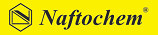 
Oferujemy Państwu szeroką gamę produktów o uznanej renomie do następujących zastosowań:Środki do obróbki skrawaniem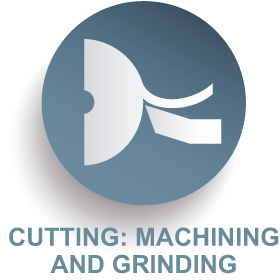 Ciecze obróbkowe emulsyjneCiecze obróbkowe syntetyczneCiecze obróbkowe olejoweCIECZE OBRÓBKOWE EMULSYJNE Naftocool BF-1 – ciecz obróbkowa emulsyjna wodorozcieńczalnaZASTOSOWANIE
Naftocool BF-1 stosuje się w postaci emulsji wodnej jako ciecz smarująco-chłodzącą przy obróbce skrawaniem stali, żeliwa, metali nieżelaznych i ich stopów. Zalecane stężenie emulsji do poszczególnych rodzajów obróbki:Naftocool BF-1 zalecany jest szczególnie do obróbki aluminium i jego stopów.CHARAKTERYSTYKA PRODUKTU
Naftocool BF-1 jest koncentratem chłodziwa emulsyjnego, w skład którego wchodzi głębokorafinowany olej mineralny, emulgatory, inhibitory korozji, dodatki przeciwdziałające rozwojowi mikroorganizmów i dodatki przeciwpienne.
Nie zawiera amin oraz związków boru.
Naftocool BF-1 zawiera ok. 20% oleju mineralnego.Naftocool BF – ciecz obróbkowa emulsyjna wodorozcieńczalnaZASTOSOWANIE
Naftocool BF stosuje się w postaci emulsji wodnej jako ciecz smarująco-chłodzącą przy obróbce skrawaniem stali, żeliwa, metali nieżelaznych i ich stopów. Zalecane stężenie emulsji do poszczególnych rodzajów obróbki:CHARAKTERYSTYKA PRODUKTU
Naftocool BF jest koncentratem chłodziwa emulsyjnego, w skład którego wchodzi głębokorafinowany olej mineralny, emulgatory, inhibitory korozji, dodatki przeciwdziałające rozwojowi mikroorganizmów i dodatki przeciwpienne.
Nie zawiera amin drugorzędowych oraz zwiazków boru.
Naftocool BF zawiera ok. 50% oleju mineralnego.Naftocool W – ciecz obróbkowa emulsyjna wodorozcieńczalnaZASTOSOWANIE
Naftocool W stosuje się w postaci emulsji wodnej jako ciecz chłodząco-smarujacą do obróbki skrawaniem stali, żeliwa i metali kolorowych. W zależności od rodzaju obróbki stosuje się następujące stężenia emulsji:CHARAKTERYSTYKA PRODUKTU
Naftocool W jest koncentratem chłodziwa wysokoolejowego. Zawiera olej mineralny głębokorafinowany, emulgatory, środki powierzchniowo-czynne, dodatki o działaniu przeciwkorozyjnym oraz smarnym.
Naftocool W jest koncentratem chłodziwa nowej generacji, nie zawierającym amin drugorzędowych. Charakteryzuje się dobrymi własnościami smarnymi, bakteriostatycznymi, dobrą ochroną antykorozyjną i małą skłonnością do tworzenia piany.
Zawiera ok. 65% oleju mineralnego.Naftocool P – ciecz obróbkowa emulsyjna wodorozcieńczalnaZASTOSOWANIE
Naftocool P stosuje się w postaci emulsji wodnej jako ciecz smarująco-chłodzącą przy obróbce skrawaniem stali, żeliwa, metali nieżelaznych i ich stopów. Zalecane stężenie emulsji do poszczególnych rodzajów obróbki:Emulsję Naftocoolu P można sporządzać na wodzie o twardości ogólnej do 30°N.CHARAKTERYSTYKA PRODUKTU
Naftocool P jest koncentratem chłodziwa mikroemulsyjnego, w skład którego wchodzi głębokorafinowany olej mineralny, emulgatory, inhibitory korozji, dodatki poprawiające własności smarne, dodatki przeciwdziałające rozwojowi mikroorganizmów i dodatki przeciwpienne.
Nie zawiera amin drugorzędowych, które mogą powodować powstawanie nitrozoamin w eksploatowanym chłodziwie.
Naftocool P zawiera ok. 40% oleju mineralnego.Emulkol WO – ciecz obróbkowa emulsyjna wodorozcieńczalnaZASTOSOWANIE
Emulkol WO stosuje się w postaci emulsji wodnej, jako ciecz chłodząco – smarującą w procesach obróbki skrawaniem stali, żeliwa i metali kolorowych. Polecany jest szczególnie do obróbki stali trudnoskrawalnych.
W zależności od rodzaju obróbki najczęściej stosuje się emulsje o następujących stężeniach:CHARAKTERYSTYKA PRODUKTU
Emulkol WO jest koncentratem chłodziwa wysokoolejowego. Zawiera olej mineralny głębokorafinowany, emulgatory, inhibitory korozji, dodatki smarne, biobójcze.
Nie zawiera azotynów, PCB, PCT ani innych nośników chloru, związków siarki i fosforu. Charakteryzuje się dobrymi własnościami smarnymi i trwałością w czasie eksploatacji.
Emulkol WO zawiera ok. 65% oleju mineralnego.Emulkol WO – ciecz obróbkowa emulsyjna wodorozcieńczalna półsyntetycznaZASTOSOWANIE
Emulkol PS jest chłodziwem emulgującym powszechnego stosowania do obróbki stali, żeliwa, miedzi, aluminium oraz ich stopów.
W zależności od rodzaju obróbki najczęściej stosuje się emulsje o następujących stężeniach:CHARAKTERYSTYKA PRODUKTU
Olej emulgujący Emulkol PS jest kompozycją zawierającą głębokorafinowany olej naftowy, emulgatory jonowe i niejonowe, inhibitory korozji, dodatki poprawiające własności smarne i odporność na pienienie oraz biobójcze. Emulkol PS tworzy z wodą drobnodyspersyjne emulsje tzw. mikroemulsje. Chłodziwo wytwarzane na jego bazie charakteryzuje się dużą trwałością w czasie eksploatacji, dobrymi własnościami smarnymi i chłodzącymi. Emulkol PS nie zawiera azotynu sodowego zaliczanego do trucizn i powodującego zanieczyszczenia wód związkami rakotwórczymi. Zawiera małą ilość oleju przez co jest łatwiej rozkładalny biologicznie w ściekach.
Emulkol PS zawiera ok. 30% oleju mineralnego.Emulkol ESP – ciecz obróbkowa emulsyjna wodorozcieńczalnaZASTOSOWANIE
Emulkol EPS w postaci 2-10% emulsji przeznaczony jest do szczególnie trudnych warunków obróbki skrawaniem oraz w postaci 20-50% emulsji do procesów wytłaczania, ciągnienia rur itp.CHARAKTERYSTYKA PRODUKTU
Emulkol EPS jest półsyntetycznym olejem emulgującym, zawierającym głębokorafi-nowany olej naftowy, emulgatory jonowe, inhibitory korozji, dodatki poprawiające własności smarne, dodatki homogenizujące, biobójcze i przeciwpienne.
Emulkol EPS jest olejem emulgującym tworzącym z wodą drobnodyspersyjne emulsje tzw. mikroemulsje. Chłodziwo sporządzone na bazie Emulkolu EPS charakteryzuje się dużą trwałością w czasie eksploatacji, dobrymi własnościami smarnymi i chłodzącymi oraz niższą toksycznością ścieków.Emulkol EP – ciecz obróbkowa emulsyjna wodorozcieńczalnaZASTOSOWANIE
Emulkol EP w postaci 2-8 % emulsji, przeznaczony jest do obróbki skrawaniem stali trudnoskrawalnych. W zależności od rodzaju obróbki zaleca się stosowanie emulsji o następujących stężeniach:CHARAKTERYSTYKA PRODUKTU
Emulkol EP jest półsyntetycznym olejem emulgującym zawierającym głębokorafinowany olej mineralny, emulgatory jonowe i niejonowe, inhibitory korozji, dodatki poprawiające własności smarne, dodatki homogenizujące, biobójcze i przeciwpienne. Wytworzone emulsje są przeźroczyste do lekko mlecznych. Chłodziwo sporządzone na bazie Emulkolu EP charakteryzuje się wysoką stabilnością w czasie eksploatacji, dobrymi własnościami smarnymi i chłodzącymi.
Emulkol EP zawiera ok. 20% oleju mineralnego.Emulkol EKO – ciecz obróbkowa emulsyjna wodorozcieńczalnaZASTOSOWANIE
Emulkol EKO przeznaczony jest do obróbki stali, żeliwa, miedzi, aluminium i ich stopów.
W zależności od warunków obróbki zalecane są stężenia:CHARAKTERYSTYKA PRODUKTU
Emulkol EKO jest koncentratem chłodziwa mikroemulsyjnego, zawierającym głębokorafinowany olej mineralny, efektywne emulgatory, środki smarne, inhibitory korozji, biocyd i dodatek przeciwpienny. Nie zawiera azotynu sodu, związków siarki, chloru i fosforu. Wyróżnia się biostabilnością i słabym oddziaływaniem na skórę. Skład Emulkolu EKO pozwala przy dużych rozcieńczeniach uzyskiwać dobre efekty obróbkowe.
Emulkol EKO zawiera ok. 20% oleju mineralnego.Emulkol BA – ciecz obróbkowa emulsyjna wodorozcieńczalnaZASTOSOWANIE
Emulkol BA stosuje się w postaci emulsji wodnej jako ciecz smarująco-chłodzącą przy obróbce skrawaniem stali, żeliwa, metali nieżelaznych i ich stopów.
Zalecane stężenie emulsji do poszczególnych rodzajów obróbki:CHARAKTERYSTYKA PRODUKTU
Emulkol BA jest koncentratem chłodziwa mikroemulsyjnego, w skład którego wchodzi głębokorafinowany olej mineralny, emulgatory, inhibitory korozji, dodatki poprawiające własności smarne, dodatki przeciwdziałające rozwojowi mikroorganizmów i dodatki przeciwpienne. Nie zawiera amin drugorzędowych, które mogą powodować powstawanie nitrozoamin w eksploatowanym chłodziwie.
Emulkol BA zawiera ok. 40% oleju mineralnego.CIECZE OBRÓBKOWE SYNTETYCZNE SYNKON ® HB – ciecz obróbkowa syntetycznaZASTOSOWANIE
Synkon HB w postaci wodnego roztworu stosuje się jako ciecz chłodząco- smarującą przy obróbce skrawaniem stali, żeliwa, metali nieżelaznych i ich stopów w procesach, w których głównym zadaniem cieczy jest chłodzenie. Zalecane stężenie cieczy obróbkowej w zależności od rodzaju obróbki wynosi:Do sporządzania roztworów zaleca się stosowanie wody wodociągowej o twardości nie większej niż 15°N
CHARAKTERYSTYKA PRODUKTU
Synkon HB jest syntetycznym chłodziwem wodorozcieńczalnym, w skład którego wchodzą środki smarujące, woda oraz bezazotynowe inhibitory korozji. Synkon HB nie powoduje uczuleń i nie wykazuje niepożądanego działania w stosunku do obrabiarek.SYNKON ® PGB – ciecz obróbkowa syntetycznaZASTOSOWANIESynkon PGB stosuje się w postaci wodnych roztworów o stężeniu 2-10% jako ciecz smarująco – chłodzącą przy obróbce skrawaniem stali, żeliwa, metali nieżelaznych i ich stopów. Synkon PGB posiada bardzo dobre własności obróbkowe, zapewniające uzyskiwanie wysokich klas chropowatości powierzchni przy szlifowaniu, dogładzaniu i toczeniu. Zaleca się sporządzać roztwory na wodzie o twardości do 15°N.SKŁAD OGÓLNY
Synkon PGB jest kompozycją środków smarowych, przeciwkorozyjnych, inhibitorów korozji, dodatków przeciwpiennych, wody i biocydu.
Synkon PGB nie zawiera glikolu monoetylowego oraz amin drugorzędowych.SYNKON ® PGA – ciecz obróbkowa syntetycznaZASTOSOWANIE
Synkon PGA stosuje się w postaci wodnych roztworów o stężeniu 2-10% jako ciecz smarująco – chłodzącą przy obróbce skrawaniem stali, żeliwa, metali nieżelaznych i ich stopów.Synkon PGA posiada bardzo dobre własności obróbkowe, zapewniające uzyskiwanie wysokich klas chropowatości powierzchni przy szlifowaniu, dogładzaniu i toczeniu. Zaleca się sporządzać roztwory na wodzie o twardości do 15°N.SKŁAD OGÓLNY
Synkon PGA jest kompozycją środków smarowych, przeciwkorozyjnych, inhibitorów korozji, dodatków przeciwpiennych, wody i biocydu.
Synkon PGA nie zawiera glikolu monoetylowego, amin drugorzędowych oraz związków boru.Hydrokol B – ciecz obróbkowa syntetycznaZASTOSOWANIE
Hydrokol B w postaci wodnych roztworów przeznaczony jest jako ciecz smarująco-chłodząca do obróbki skrawaniem stali, żeliwa i ich stopów. W zależności od rodzaju obróbki najczęściej stosuje się roztwory o następujących stężeniach:Chłodziwo posiada bardzo dobre własności obróbkowe zapewniające uzyskanie wysokich klas chropowatości powierzchni przy szlifowaniu, dogładzaniu i toczeniu. Ponadto chłodziwo charakteryzuje się dobrymi własnościami zmywającymi i wykazuje dużą odporność na rozkład bakteryjny.
Hydrokol B stosowany jest również do szlifowania szkła.CHARAKTERYSTYKA PRODUKTU
Hydrokol B jest syntetycznym chłodziwem wodorozcieńczalnym, w skład którego wchodzą środki smarująco – zwilżające oraz bezazotynowy dodatek przeciwkorozyjny.WSKAZÓWKI EKSPLOATACYJNE
Roztwory Hydrokolu B należy sporządzać na kondensacie wodnym. W trakcie eksploatacji chłodziwa należy kontrolować jego stężenie,np. za pomocą refraktometru.
W przypadku wzrostu stężenia na skutek odparowania wody z chłodziwa, należy dolać wody, a w przypadku zbytniego rozcieńczenia chłodziwa należy dolać rozcieńczonego koncentratu.CIECZE OBRÓBKOWE OLEJOWEOLEJ DO CIĘCIA BLACH ALUMINIOWYCH – środek do obróbki plastycznejZASTOSOWANIE
Olej do cięcia blach aluminiowych stosuje się w procesie cięcia blach aluminiowych.SKŁAD OGÓLNY
Olej do cięcia blach aluminiowych jest kompozycją głębokorafinowanego oleju mineralnego oraz dodatków uszlachetniajacych.AKORINOL E-1 OLEJ DO ELEKTRODRĄŻAREK – środek do obróbki plastycznejZASTOSOWANIE
Olej do elektrodrążarek Akorinol E-1 przeznaczony jest do obróbki elektroerozyjnej
jako ciecz dielektryczna. Zalecany jest obróbki elementów o złożonych kształtach geometrycznych wykonanych z materiałów łatwoskrawalnych oraz trudnoskrawalnych.
Akorinol E-1 może być stosowany również w miejsce nafty oświetleniowej ze względu na skład.SKŁAD OGÓLNY
Olej do elektrodrążarek Akorinol E -1 produkowany jest na bazie niskolepkiego, głębokorafinowanego oleju mineralnego.
Akorinol E-1 posiada prężnośc par w temp. 20°C poniżej 0,01 kPa, czyli nie jest lotnym związkiem organicznym.OLEJ DO POLEROWANIA SSM – środek do obróbki plastycznejZASTOSOWANIE
Olej do polerowania SSM stosuje się do obróbki cierno-polerującej stopów miedzi.SKŁAD OGÓLNY
Olej do polerowania SSM jest kompozycją niskolepkiego, głębokorafinowanego oleju mineralnego oraz dodatków uszlachetniających.POLGRIND 1A – środek do obróbki plastycznejZASTOSOWANIE
Olej Polgrind 1A przeznaczony jest do szybkościowego szlifowania stali szybkotnących i narzędziowych przy szybkościach 40 – 65 m/s.CHARAKTERYSTYKA PRODUKTU
Chłodziwo olejowe Polgrind 1A produkowane jest na bazie głębokorafinowanych olejów mineralnych zawierających dodatki polepszające własności smarne, przeciwkorozyjne, przeciwutleniające oraz przeciwpienne.HONOSOL – środek do obróbki plastycznejZASTOSOWANIE
Honosol stosowany jest do dogładzania metali i honowania elementów ze stali, żeliwa i metali nieżelaznych. Zalecany jest do obróbki detali precyzyjnych. Honosol posiada własność dobrej zwilżalności powierzchni metalowych. Stosowanie oleju Honosol pozwala na uzyskanie gładkości dogładzanych powierzchni w klasie chropowatości 10-12. W zależności od lepkości kinematycznej w temp. 20°C rozróżnia się 3 rodzaje oleju: Honosol D, Honosol C, Honosol B.CHARAKTERYSTYKA PRODUKTU
Olej Honosol zawiera niskolepki, głębokorafinowany olej mineralny, dodatki przeciwkorozyjne, przeciwutleniające, polepszające własności smarne oraz odporność na pienienie.Honosol powinien być w temp. 20°C jednorodną, klarowną cieczą barwy słomkowej.HONOL B – środek do obróbki plastycznejZASTOSOWANIE
Olej Honol B stosuje się do dogładzania i honowania elementów ze stali i żeliwa, w szczególności na dogładzarkach typu SM-581 firmy Supfina.CHARAKTERYSTYKA PRODUKTU
Olej Honol B produkowany jest na bazie głębokorafinowanego oleju mineralnego.
Zawiera syntetyczny olej węglowodorowy, dodatki polepszające własności smarne oraz odporność na pienienie.HONOL A – środek do obróbki plastycznejZASTOSOWANIE
Honol A stosuje się głownie do honowania osełkami diamentowymi, a więc w szczególnie trudnych warunkach obróbki. Może być również stosowany jako środek pomocniczy w operacjach wiercenia i wytaczania w obróbce aluminium, brązów fosforanowych, stopów niklowych.CHARAKTERYSTYKA PRODUKTU
Olej Honol A produkowany jest na bazie głębokorafinowanego oleju mineralnego.
Zawiera dodatki polepszające własności smarne oraz odporność na pienienie.SULFOFREZOL 1 – ciecz obróbkowa olejowaZASTOSOWANIE
Olej Sulfofrezol 1 stosuje się do obróbki metali trudnoskrawalnych, w szczególności konstrukcyjnej i żaroodpornej przy toczeniu, wierceniu, frezowaniu, przeciąganiu, gwintowaniu, struganiu, dłutowaniu oraz przy obróbce na automatach. Nie zaleca się stosować go do obróbki metali nieżelaznych, zwłaszcza miedzi i jej stopów.SKŁAD OGÓLNY
Olej Sulfofrezol 1 jest siarkowanym olejem, w skład którego wchodzi głębokorafinowany olej mineralny oraz dodatki poprawiające własności smarne, przeciwmgielne oraz przeciwpieniące.LUBRIKOL ® S-22 – ciecz obróbkowa olejowaZASTOSOWANIE
Lubrikol S-22 stosuje się przy obróbce stali trudnoskrawalnych, szczególnie konstrukcyjnej i żaroodpornej przy toczeniu, wierceniu, frezowaniu, przeciąganiu, gwintowaniu, struganiu, dłutowaniu oraz przy obróbce na automatach. Lubrikolu S-22 nie należy stosować do obróbki metali nieżelaznych, zwłaszcza miedzi i jej stopów.SKŁAD OGÓLNY
Lubrikol S-22 jest olejem nieemulgującym, w skład którego wchodzą głębokorafinowane oleje naftowe, dodatki poprawiające własności smarne, przeciwmgielne oraz odporność na pienienie.FEROKOL ® EP-800 – ciecz obróbkowa olejowaZASTOSOWANIE
Olej Ferokol EP 800 przeznaczony jest do obróbki skrawaniem stali trudnoskrawalnych w trudnych warunkach obróbki przy szlifowaniu, toczeniu, wierceniu, frezowaniu, przeciąganiu itp. Nie zaleca się stosować do obróbki metali kolorowych, zwłaszcza miedzi i jej stopów.CHARAKTERYSTYKA PRODUKTU
Olej Ferokol EP 800 jest olejem nieemulgującym, w skład którego wchodzą głębokorafinowane oleje mineralne, dodatki poprawiające wytrzymałość filmu smarowego,przeciwutleniające oraz zmniejszające skłonność do pienienia.FEROKOL ® EPS-22 – ciecz obróbkowa olejowaZASTOSOWANIE
Olej Ferokol EPS-22 przeznaczony jest do obróbki skrawaniem stali trudno skrawalnych w trudnych warunkach obróbki przy szlifowaniu, toczeniu, wierceniu, frezowaniu, przeciąganiu.
Ferokolu EPS-22 nie należy stosować do obróbki metali nieżelaznych, zwłaszcza miedzi i jej stopów.CHARAKTERYSTYKA PRODUKTU
Olej Ferokol EPS-22 jest olejem nieemulgującym, w skład którego wchodzi głębokorafinowany olej mineralny, olej pochodzenia roślinnego, dodatki smarne i przeciwzużyciowe.
Olej Ferokol EPS-22 nie zawiera chloru.FEROKOL ® EPS-15 – ciecz obróbkowa olejowaZASTOSOWANIE
Olej Ferokol EPS-15 przeznaczony jest do obróbki skrawaniem stali trudno skrawalnych w trudnych warunkach obróbki przy szlifowaniu, toczeniu, głębokim wierceniu, frezowaniu, przeciąganiu.
Olej Ferokol EPS-15 zawiera bardzo aktywne kombinacje dodatków, które zapewniają długi czas eksploatacji narzędzi oraz wysoką ekonomiczność przy procesie wiercenia.CHARAKTERYSTYKA PRODUKTU
Olej Ferokol EPS-15 produkowany jest na bazie głębokorafinowanych olejów mineralnych i oleju pochodzenia roślinnego z dodatkami smarnymi i przeciwzużyciowymi.
Olej Ferokol EPS-15 nie zawiera chloru, PCB oraz dioksyn i furanów.FEROKOL ® EPF-22 – ciecz obróbkowa syntetycznaZASTOSOWANIE
Olej Ferokol EPF-22 stosuje się przy obróbce stali wysokostopowych, trudnoskrawalnych w trudnych warunkach obróbki, np. do gwintowania, przeciągania, rozwiercania, frezowania, dłutowania, przy obróbce uzębień, szczególnie w przemyśle lotniczym.
Ferokol EPF- 22 można również stosować do obróbki metali nieżelaznych i ich stopów.CHARAKTERYSTYKA PRODUKTU
Olej nieemulgujący Ferokol EPF-22 produkowany jest na bazie głębokorafinowanych olejów mineralnych i oleju pochodzenia roślinnego. Zawiera dodatki poprawiające własności smarne , przeciwzużyciowe, przeciwutleniające oraz przeciwpienne.
Olej Ferokol EPF-22 nie zawiera chloru i siarki aktywnej, oraz PCB, PCT, PBB, dioksyn i furanów.FEROKOL ® EPF-15 – ciecz obróbkowa syntetycznaZASTOSOWANIE
Olej Ferokol EPF-15 stosuje się przy obróbce stali wysokostopowych, trudnoskrawalych w trudnych warunkach obróbki, np. do gwintowania, przeciągania, rozwiercania, frezowania, dłutowania, przy obróbce uzębień, szczególnie w przemyśle lotniczym.
Ferokol EPF- 15 można również stosować do obróbki metali nieżelaznych i ich stopów.CHARAKTERYSTYKA PRODUKTU
Olej nieemulgujący Ferokol EPF-15 produkowany jest na bazie głębokorafinowanych olejów mineralnych i oleju pochodzenia roślinnego. Zawiera dodatki poprawiające własności smarne , przeciwzużyciowe, przeciwutleniające oraz przeciwpienne.
Olej Ferokol EPF- 15 nie zawiera chloru i siarki aktywnej, oraz PCB, PCT, PBB, dioksyn i furanów.FEROKOL ® 22 F-LE – ciecz obróbkowa olejowaZASTOSOWANIE
Olej Ferokol 22 F-LE przeznaczony jest do obróbki na automatach tokarskich stali i żeliwa. Nadaje się również do przeciągania i gwintowania metali nieżelaznych i ich stopów. Zapewnia zmniejszenie zużycia narzędzi skrawających przy obróbce elementów stalowych od 30 do 50% oraz znaczną poprawę gładkości obrabianej powierzchni.
Charakteryzuje się niską emisją mgły olejowej.CHARAKTERYSTYKA PRODUKTU
Olej Ferokol 22 F-LE produkowany jest na bazie głębokorafinowanych olejów mineralnych i oleju pochodzenia roślinnego z dodatkami smarnymi, przeciwzużyciowymi, oraz zmniejszającymi mgłę olejową.
Ferokol 22 F-LE nie zawiera chloru ani siarki, PCB, PCT, PBB, dioksyn i furanów.FEROKOL ® 37 F – ciecz obróbkowa olejowaZASTOSOWANIE
Olej Ferokol 37 F przeznaczony jest do obróbki na automatach tokarskich stali nisko-
i średniowęglowych. Zapewnia znacznie zmniejszone zużycie narzędzi skrawających przy obróbce elementów stalowych oraz poprawę gładkości obrabianej powierzchni.
Nadaje się również do przeciągania i gwintowania metali nieżelaznych i ich stopów.CHARAKTERYSTYKA PRODUKTU
Olej Ferokol 37 F produkowany jest na bazie głębokorafinowanych olejów mineralnych i oleju pochodzenia roślinnego z dodatkami smarnymi i przeciwzużyciowymi oraz zmniejszającymi mgłę olejową.
Olej Ferokol 37 F nie zawiera chloru ani siarki. PCB, PCT, PBB, dioksyn i furanów.FEROKOL ® EPF-22 – ciecz obróbkowa olejowaZASTOSOWANIE
Olej Ferokol EPF-22 stosuje się przy obróbce stali wysokostopowych, trudnoskrawalnych w trudnych warunkach obróbki, np. do gwintowania, przeciągania, rozwiercania, frezowania, dłutowania, przy obróbce uzębień, szczególnie w przemyśle lotniczym.
Ferokol EPF- 22 można również stosować do obróbki metali nieżelaznych i ich stopów.CHARAKTERYSTYKA PRODUKTU
Olej nieemulgujący Ferokol EPF-22 produkowany jest na bazie głębokorafinowanych olejów mineralnych i oleju pochodzenia roślinnego. Zawiera dodatki poprawiające własności smarne , przeciwzużyciowe, przeciwutleniające oraz przeciwpienne.
Olej Ferokol EPF-22 nie zawiera chloru i siarki aktywnej, oraz PCB, PCT, PBB, dioksyn i furanów.FEROKOL ® VG-32 – ciecz obróbkowa olejowaZASTOSOWANIE
Olej hydrauliczno-obróbkowy Ferokol VG-32 przeznaczony jest do smarowania urządzeń hydraulicznych oraz do obróbki na automatach tokarskich i szlifierskich stali i stopów miedzi.CHARAKTERYSTYKA PRODUKTU
Olej hydrauliczno-obróbkowy Ferokol VG-32 jest olejem dwufunkcyjnym, w skład którego wchodzą głębokorafinowane oleje mineralne, dodatki smarne, przeciwkorozyjne, przeciwutleniające i przeciwmgielne.FEROKOL ® 22F – ciecz obróbkowa olejowaZASTOSOWANIE
Ferokol 22 przeznaczony jest do obróbki skrawaniem (również na automatach tokarskich) metali nieżelaznych, stali i żeliwa oraz do przeciągania i gwintowania metali nieżelaznych i ich stopów.CHARAKTERYSTYKA PRODUKTU
Ferokol 22 jest olejem nieemulgującym, w skład którego wchodzą głębokorafinowane oleje mineralne, dodatki smarne typu tłuszczowego, dodatki przeciwkorozyjne, poprawiające odporność na pienienie, przeciwutleniające, zmniejszające mgłę olejową.FEROKOL ® SM – ciecz obróbkowa olejowaZASTOSOWANIE
Ferokol SM przeznaczony jest do obróbki na automatach tokarskich stali nisko i średniowęglowych oraz do przeciągania i gwintowania metali nieżelaznych i ich stopów.SKŁAD OGÓLNY
Ferokol SM jest olejem nieemulgującym, w skład którego wchodzą głębokorafinowane oleje mineralne, dodatki smarne typu tłuszczowego, dodatki przeciwutleniające i poprawiające odporność na pienienie.LUBRIKOL ® CL (-10 i -22) – ciecz obróbkowa olejowaZASTOSOWANIE
Lubrikol CL stosuje się przy obróbce stali wysokostopowych w zakresie średnich prędkości skrawania, w szczególności przy szlifowaniu kształtowym, frezowaniu obwiedniowym kół zębatych, rolowaniu, rozwiercaniu i wiórkowaniu. Można go stosować do obróbki stopów metali nieżelaznych.CHARAKTERYSTYKA PRODUKTU
Lubrikol CL jest olejem nieemulgującym, w skład którego wchodzą głębokorafinowane oleje naftowe, dodatki poprawiające własności smarne, przeciwmgielne oraz odporność na pienienie. Lubrikol Cl charakteryzuje się wysokim stopniem oczyszczenia bazy olejowej, wydatnie zmniejszoną skłonnością do wydzielania mgły olejowej, niższym zużyciem i lepszymi własnościami obróbkowymi.
Rozróżnia się dwa rodzaje oleju Lubrikol:
– Lubrikol CL-10
– Lubrikol CL-22GROTANOL SR-1 – PREPARAT DO MYCIA I DEZYNFEKCJI UKŁADÓW OBIEGOWYCH CIECZY OBRÓBKOWYCHŚrodek do obróbki plastycznejGROTANOL SR 1 – koncentrat środka do mycia i dezynfekcji układów technicznychSKŁAD
GROTANOL SR 1 Jest ciekłą mieszaniną wysoko efektywnych substancji zwilżających, emulgatorów, alkalii oraz środków biobójczych.
Biobójczym składnikiem aktywnym jest:
1.3.5-Triazine-1,3,5-(2H,4H,6H)-triethanol
8-12% wag CAS no 4719-04-4ZASTOSOWANIE
GROTANOL SR 1 jest zalecany do mycia i dezynfekcji obiektów produkcyjnych, w szczególności obiegów cyrkulacyjnych, aparatury zbiornikowej i innych maszyn-
GROTANOL SR 1 w postaci handlowej jest koncentratem.
Można stosować go na dwa różne sposoby:
• – wprowadzić GROTANOL SR 1 w ilości 1-3% do zużytego medium znajdującego się w układzie. Zapewnić czas kontaktu 6-24 godziny i mieszanie
-np, zużyte emulsje chłodzące przed ich wymianą
• sporządzić 1-3% roztwór – wodny, którym przeprowadzone będzie mycie i dezynfekcja układu, przy parametrach j.w.
Typowe przykłady zastosowań to:
• przemysł spożywczy
• obróbka metali
• zakłady chemii budowlanej
• przemysł papierniczy
• przemysł kosmetyczny
• wytwarzanie innych produktów technicznych
Działanie myjące GROTANOLU SR 1 polega na zmiękczaniu osadów przylegających do ścian obiektów, odwarstwieniu osadów od powierzchni, emulgowaniu tłuszczów, rozpuszczaniu szlamów pochodzenia organicznego.
Działanie dezynfekujące GROTANOLU SR 1 polega na redukcji w ciągu paru godzin ilości mikroorganizmów (bakterie, grzyby, pleśnie)
w układzie z poziomu 107-108 /ml (duże skażenie) praktycznie do zera.
O stężeniu GROTANOLU SR 1 w układzie decydują:
– czas przeznaczony na mycie i dezynfekcję
– stopień zanieczyszczenia układu, głównie osadami i szlamami
– charakterystyka hydrodynamiczna i chemiczna układuProces dezynfekcji wymaga zazwyczaj czasu 2-3 godzin. Dłużej trwa zmiękczanie i rozpuszczanie starych zleżałych osadów.
Ogólnie zaleca się stosować:
– stężenie GROTANOLU SR 1 – 1-3%,
– czas przebywania w układzie – minimum 6 godzin
Uwaga: dodanie GROTANOLU SR 1 powoduje alkalizację układu (1% roztwór pH ok.12). Dlatego też GROTANOLU SR 1 nie należy stosować do urządzeń nieodpornych na podwyższone pH, np. aluminium, cynk.ZALETY
• łączy w sobie działanie czyszcząco-myjące biobójcze
• czyści układy podczas normalnej ich pracy
• ma działanie antykorozyjne
• usuwa nawet stare osady 2 miejsc niedostępnych
• łatwo rozpuszczalny w wodzie, alkoholu, acetonie
• wykazuje zgodność chemiczną z układami anionowymi i niejonowymi. Zakres pH 7-12
• produkt stabilny chemicznie i termicznie do 60° C
• produkt niepalny
• nie zawiera wolnego formaldehydu, fenoli, metali ciężkich. Zawartość chloru organicznego poniżej 0,1%
• rozcieńczone roztwory wodne GROTANOLU SR 1 są biorozkładalneSPOSÓB UŻYCIA
Mycie i dezynfekcję układów cyrkulacyjnych przeprowadzić przed wymianą będącego w obiegu medium. Dla aparatury zbiornikowej – po opróżnieniu zbiornika i napełnieniu go wodą,
GROTANOL SR 1 wprowadzić w stężeniu 1-3% liczone na objętość czynną układu. Stężenie zależne jest od stopnia zanieczyszczenia systemu i czasu przeznaczonego na mycie.
Miejsce wprowadzenia GROTANOLU SR 1 powinno posiadać odpowiednio dużą turbulencję przepływu, która pozwoli na -szybkie wymieszanie się GROTANOLU SR 1 z medium w układzie.
Roztwór z GROTANOLEM powinien pozostawać
w cyrkulacji przez minimum 6 godzin. Dla starych układów czyszczonych GROTANOLEM SR 1 po raz pierwszy zaleca się 12-24 godziny.
Dla obiegów chłodziw stosowanych w obróbce metali należy wprowadzić GROTANOL SR 1 przed ostatnią zmianą produkcyjną.
Po wprowadzeniu GROTANOLU SR 1 należy unikać kontaktu z roztworem z uwagi na podwyższone pH
i możliwość podrażnienia skóry.
Po zakończeniu procesu roztwór myjący z GROTANOLEM SR 1 odprowadzić do kanalizacji. W przypadku oczyszczalni biologicznych należy zapewnić 100-krotne rozcieńczenie roztworu wodą lub innym strumieniem ścieków.
W zależności od rodzaju czyszczonego układu można przeprowadzić płukanie wodą. W przypadku obiegów chłodziw emulsyjnych płukanie takie nie jest konieczne, należy jedynie całkowicie odprowadzić roztwór myjąco-dezynfekujący z układu.DANE FIZYKO-CHEM1CZNE
• wygląd – klarowny, jasno żółty roztwór
• gęstość (20o C – ok.1,08g/cm3
• lepkość (20° C DIN 53211) – <15 sek.
• wsp. refrakcji (20° C) – ok.1,38
• temperatura wrzenia – ok. 100°C
• temperatura zapłonu (DIN 51758) – > 100°C prężność pary 20° C ok. 20 hPa
• pH (roztwór 1%) – ok. 12Smary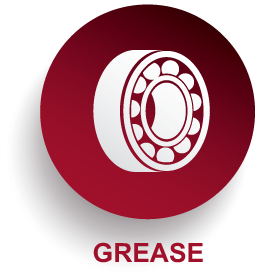 Smary litoweSmary litowo-wapnioweSmary glinoweSmary bentonitoweSmary specjalnePastySMARY LITOWELUBRITEN EPXSmar Lubriten EPX produkowany jest w czterech klasach konsystencji:
–Lubriten EPX – 000 o klasie konsystencji 000
–Lubriten EPX – 00 o klasie konsystencji 00
–Lubriten EPX – 0 o klasie konsystencji 0
–Lubriten EPX – 1 o klasie konsystencji 1ZASTOSOWANIE
Smary Lubriten EPX stosuje się do smarowania zamkniętych przekładni zębatych, walcowych i stożkowych. Zakres temperatur pracy smarów wynosi od -20°C do 100°C.
Smary Lubriten EPX-000, EPX-00, EPX-0, EPX-1 stosuje się w zależności od konstrukcji przekładni, stopnia uszczelnienia i temperatury:
Lubriten EPX – 000 – do smarowania przekładni mechanizmów kosiarek rotacyjnych.
Lubriten EPX – 00 – w niższych temperaturach podanego zakresu i przy dobrym uszczelnieniu przekładni.
Lubriten EPX – 0 – w warunkach pośrednich.
Lubriten EPX – 1 – w wyższych temperaturach podanego zakresu i przy słabym uszczelnianiu przekładni.
Smary litowe Lubriten EPX wytwarzane są na bazie oleju mineralnego głębokorafinowanego zawierającego dodatki o działaniu przeciwutleniającym i przeciwkorozyjnym oraz polepszającym własności smarne i przyczepnościowe.WŁASNOŚCILUBRITEN EPSSmar Lubriten EPS produkowany jest w trzech klasach konsystencji:
– Lubriten EPS -1 o klasie konsystencji 1
– Lubriten EPS -0 o klasie konsystencji 0
– Lubriten EPS -00 o klasie konsystencji 00ZASTOSOWANIE
Smary Lubriten EPS stosuje się do smarowania niedostatecznie uszczelnionych przekładni ślimakowych, a także do przekładni zębatych np. w elektronarzędziach, reduktorach przemysłowych i innych. Zakres temperatur pracy smarów wynosi od -20°C do 100°C .SKŁADA OGÓLNY
Smary Lubriten EPS wytwarzane są przez zagęszczanie głębokorafinowanego oleju mineralnego mydłami litowymi. Zawierają dodatki polepszające własności smarne i przyczepnościowe, a także o działaniu przeciwutleniającym i przeciwkorozyjnym.WŁASNOŚCILUBRITEN EPSmar Lubriten EP jest produkowany w trzech klasach konsystencji:
– Lubriten EP – 0 o klasie konsystencji 0
– Lubriten EP – 1 o klasie konsystencji 1
– Lubriten EP – 2 o klasie konsystencji 2ZASTOSOWANIE
Smary Lubriten EP przeznaczone są do smarowania łożysk tocznych pracujących przy wysokich obciążeniach, tj. gdy C*/P*<7 dla łożysk obciążonych głównie promieniowo i gdy C/P <16 dla łożysk obciążonych głównie osiowo, a także, gdy w pracy łożysk mniej obciążonych występuje obciążenie udarowe.Zakres temperatur pracy smarów Lubriten EP wynosi od -20 do 100°C, również przy dostępie wody. Graniczne temperatury pracy mogą być wyższe lub niższe, w zależności od rodzaju łożyska i wymaganych okresów smarowania.
Smar Lubriten EP-0 przeznaczony jest do smarowania łożysk urządzeń z centralnymi układami smarowania, pracujących w niskich temperaturach (-20 do -10°C) i wymagających przetłaczania smaru na duże odległości.
Smar Lubriten EP-1 przeznaczony jest do smarowania łożysk urządzeń z centralnymi układami smarowania, pracujących w umiarkowanych temperaturach otoczenia i wymagających przetłaczania smaru na duże odległości.
Smar Lubriten EP-2 przeznaczony jest do smarowania łożysk urządzeń z systemem indywidualnym oraz z centralnymi układami smarowania, pracujących w wysokich temperaturach otoczenia i wymagających przetłaczania smaru na małe odległości.C-nośność ruchowa, daN
P-obciążenie zastępcze ruchowe, daNSKŁAD OGÓLNY
Smary Lubriten EP wytwarzane są przez zagęszczanie oleju mineralnego mydłami litowymi. Zawierają dodatki polepszające własności smarne, a także o działaniu przeciwutleniającymi i przeciwkorozyjnym.WŁASNOŚCI MULTILUB EP-00ZASTOSOWANIE
Smar Multilub EP-00 stosuje się do smarowania przekładni zamkniętych.
Smar Multilub EP-00 może być również stosowany do centralnego smarowania nadwozi , do którego jest zalecany smar klasy NLGI 00.
Zakres temperatury pracy smaru Multilub EP-00 wynosi od -30 °C do 100 °C.SKŁAD OGÓLNY
Smar Multilub EP-00 produkowany jest na bazie głębokorafinowanego oleju mineralnego zagęszczonego mydłami litowymi kwasu 12-hydroksystearynowego. Zawiera dodatki o działaniu przeciwutleniającym, przeciwkorozyjnym oraz polepszającym własności przeciwzużyciowe, smarne i przyczepnościowe.WŁASNOŚCILITOMOS EPZASTOSOWANIE
Smar Litomos EP-23 przeznaczony jest do smarowania łożysk tocznych i ślizgowych oraz innych powierzchni trących, pracujących przy wysokich, szczególnie udarowych obciążeniach.
Smar Litomos EP-25 przeznaczony jest do smarowania przegubów homokinetycznych i kulowych, cięgieł, sworzni, złącz, a także połączeń gwintowych w pojazdach mechanicznych, sprzęcie rolniczym, budowlanym i innych.
Smar Litomos EP-25 zalecany jest szczególnie do smarowania łożysk tocznych i ślizgowych pracujących w warunkach zapylenia. Zakres pracy smarów Litomos EP wynosi -30°C do 130°C (krótkotrwale do 150°C).SKŁAD OGÓLNY
Smary plastyczne Litomos EP produkowane są na bazie oleju mineralnego głębokorafinowanego zagęszczonego mydłami litowymi kwasu 12-hydroksystearynowego. Zawierają dodatki EP polepszające własności smarne, dodatki o działaniu przeciwutleniającym i przeciwkorozyjnymi oraz dwusiarczek molibdenu.
W zależności od zawartości dwusiarczku molibdenu, smary plastyczne Litomos EP dzieli się na dwa rodzaje:
Litomos EP-23 o zawartości dwusiarczku molibdenu 2 – 3%.
Litomos EP-25 o zawartości dwusiarczku molibdenu 4 – 5%.WŁASNOŚCIŁT 4S-2ZASTOSOWANIE
Smary wielofunkcyjne ŁT-4S Long life przeznaczone są do smarowania łożysk tocznych i ślizgowych oraz innych elementów trących w montażu i eksploatacji samochodów, a także maszyn i urządzeń przemysłowych pracujących w warunkach, w których wymagana jest wysoka stabilność mechaniczna, odporność na starzenie i własności przeciwkorozyjne smaru.
Zakres temperatur pracy smaru ŁT-4S2 wynosi od -30°C do 120°C, natomiast smaru ŁT-4S3 od -20°C do 130°C.
Smary ŁT-4S są odporne na działanie wody.SKŁAD OGÓLNY
Smary ŁT-4S produkowane są na bazie głębokorafinowanego oleju mineralnego zagęszczonego mydłami litowymi. Zawierają dodatki polepszające własności smarne oraz dodatki o działaniu przeciwkorozyjnym i przeciwutleniającym.PARAMETRY FIZYKO-CHEMICZNESMARY LITOWO-WAPNIOWESMARY ŁTSmary ŁT-41, ŁT-42 i ŁT-43 stosuje się do smarowania łożysk tocznych pracujących w normalnych warunkach pracy. Mogą też być używane do łożysk ślizgowych. Są odporne na działanie wody, charakteryzują się dobrymi własnościami przeciwkorozyjnymi.
Zakres temperatur pracy smarów ŁT-41, ŁT-42 i ŁT-43 wynosi od -30oC do 120oC.SKŁAD OGÓLNY
Smary ŁT-41, ŁT-42 i ŁT-43 produkowane są na bazie głębokorafinowanych olejów zagęszczonych mydłami litowo-wapniowymi z dodatkiem inhibitorów.SMARY GLINOWEALITEN LKP-000ZASTOSOWANIE
Smar Aliten LKP-000 stosuje się do smarowania pantografów oraz zbieraków prądowych , przy suwnicach dźwigowych oraz wszelkiego rodzaju elektrowozach w przemyśle maszynowym.SKŁAD OGÓLNY
Smar Aliten LKP-000 wytwarzany jest przez zagęszczanie oleju mineralnego
(o lepkości 280 mm2/s) kompleksowym mydłem glinowym. Smar zawiera drobnoziarnisty grafit, dodatki o działaniu przeciwkorozyjnym, przyczepnościowym oraz polepszającym własności smarne.WŁASNOŚCIALITEN PSZASTOSOWANIE
Smar Aliten PS przeznaczony jest do smarowania łożysk tocznych i ślizgowych maszyn i urządzeń pracujących w przemyśle spożywczym w temperaturze od -30°C do 120°C.
Smar Aliten PS posiada atest Państwowego Zakładu Higieny dopuszczający ten smar do stosowania w urządzeniach przemysłu spożywczego.SKŁAD OGÓLNY
Smar Aliten PS wytwarzany jest przez zagęszczanie oleju wazelinowego białego kompleksowym mydłem glinowym. Zawiera dodatek o działaniu przeciwutleniającym.WŁASNOŚCIALITEN NZASTOSOWANIE Smar niskotemperaturowy Aliten N przeznaczony jest do smarowania łożysk tocznych i ślizgowych oraz przyrządów i mechanizmów pracujących w temperaturze od -50°C do 80°C, przy wysokich gradientach prędkości.SKŁAD OGÓLNY Smar niskotemperaturowy Aliten N jest kompleksowym smarem glinowym wytwarzanym na syntetycznym oleju węglowodorowym. Zawiera dodatek polepszający własności smarne oraz dodatki o działaniu przeciwutleniającym i przeciwkorozyjnym.WŁASNOŚCISMARY BENTONITOWEMOLITERMZASTOSOWANIE
Smary Moliterm 025 i 225 stosuje się do smarowania elementów urządzeń pracujących przy dużych obciążeniach i w warunkach wysokich temperatur, szczególnie do smarowania prowadnic trzonów przesuwnych pieców tunelowych w procesie wypalania porcelany.
Plastyczny charakter smary Moliterm utrzymują w zakresie temperatur od -10°C do 250°C. W temp. od 250°C do 400°C przechodzą, po odparowaniu nośnika węglowodorowego, w postać proszku posiadającego własności smarne ( dwusiarczek molibdenu).
Smary Moliterm są wytwarzane w dwóch klasach konsystencji: 0 i 2.
Smar Moliterm 025 stosuje się w układach centralnego smarowania, natomiast smar Moliterm 225 przy ręcznym doprowadzaniu smaru do węzłów tarcia.
Smarów Moliterm 025 i 225 nie zaleca się do smarowania łożysk.SKŁAD OGÓLNY
Smary Moliterm 025 i 225 wytwarzane są przez zagęszczenie oleju mineralnego modyfikowanym bentonitem. Zawierają dodatki przeciwutleniające, przeciwkorozyjne, deaktywator metali oraz dwusiarczek molibdenu w ilości ok. 25%.WŁASNOŚCIMOLITERM 23ZASTOSOWANIE
Smar Moliterm 23 stosuje się do smarowania łożysk tocznych i ślizgowych oraz innych powierzchni trących pracujących w podwyższonych temperaturach do 200°C oraz narażonych na wysokie obciążenia. Smar jest odporny na działanie wody. Nie zaleca się go stosować do łożysk napędzanych małym momentem obrotowym oraz do łożysk o małym luzie poprzecznym.SKŁAD OGÓLNY
Smar Moliterm 23 wytwarzany jest przez zagęszczanie oleju mineralnego modyfikowanym bentonitem. Zawiera dodatki przeciwutleniąjace, przeciwkorozyjne, deaktywator metali oraz dwusiarczek molibdenu w ilości około 3%.WŁASNOŚCIBENTERM 2ZASTOSOWANIE
Smar Benterm 2 stosuje się do smarowania łożysk tocznych i ślizgowych,pracujących w zakresie temperatur od 100°C do 200°C. Smar może pracować w łożyskach przy dostępie wody lub pary wodnej. Smaru Benterm 2 nie zaleca się stosować do łożysk napędzanych małym momentem obrotowym oraz łożysk o małym luzie poprzecznym.SKŁAD OGÓLNY
Smar Benterm 2 wytwarzany jest przez zagęszczanie oleju mineralnego modyfikowanym bentonitem. Zawiera dodatek o działaniu przeciwutleniającym.WŁASNOŚCISMARY SPECJALNE HERMETON AZZASTOSOWANIE
Smar Hermeton AZ przeznaczony jest do długotrwałej konserwacji i hermetyzacji szczelin, otworów, pokryw, drzwi i innych nieszczelności w pojazdach wojskowych.SKŁAD OGÓLNY
Smar Hermeton AZ wytwarzany jest na bazie głębokorafinowanego oleju mineralnego zagęszczonego mydłem glinowym; zawiera dodatki uszlachetniające.
Charakteryzuje się silnie ciągliwą teksturą oraz wysoką przyczepnością do powierzchni metalowych.WŁASNOŚCIKONZOGÓRZASTOSOWANIE
Smar ochronny Konzogór stosuje się do zabezpieczania przed korozja obudów górniczych pracujących w warunkach dużego zasolenia i zawilgocenia.SKŁAD OGÓLNY
Smar Konzogór wytwarzany jest na bazie oleju mineralnego zagęszczonego zagęszczaczem węglowodorowym. Zawiera dodatki o działaniu przeciwkorozyjnym, przeciwutleniającym oraz proszek miedzi.WŁASNOŚCILINKOR WZASTOSOWANIE
Smar Linkor W stosuje się do powlekania przewodów energetycznych w procesie ich wytwarzania. Szczególnie przydatny jest do pokrywania przewodów energetycznych użytkowanych w klimacie gorącym.SKŁAD OGÓLNY
Smar Linkor W produkowany jest na bazie oleju mineralnego zagęszczonego mydłami litowymi. Zawiera dodatki o działaniu przeciwutleniającym i przeciwkorozyjnym.WŁASNOŚCILINKOR NZASTOSOWANIE
Smar Linkor N stosowany jest do smarowania lin i łańcuchów Galla w procesie ich wytwarzania i eksploatacji. Smar Linkor N zabezpiecza liny i łańcuchy przed korozją w czasie składowania, transportu oraz pracy w normalnych i trudnych warunkach klimatycznych, a także w atmosferze przemysłowej.
Przystosowany jest do nanoszenia metodą zanurzeniową w stanie roztopionym w temp. 70-100°C lub w postaci plastycznej przez przetarcie powierzchni smarem.SKŁAD OGÓLNY
Smar Linkor N wytwarzany jest przez zagęszczanie oleju mineralnego zagęszczaczem węglowodorowym. Zawiera dodatki o działaniu przeciwkorozyjnym, przeciwutleniającym, przeciwzużyciowym oraz polepszające przyczepność do powierzchni metalowych.WŁASNOŚCIAKORIN NZASTOSOWANIE
Smar ochronny Akorin N przeznaczony jest do ochrony czasowej przed korozją atmosferyczną wyrobów metalowych, maszyn i urządzeń, w tym również łożysk tocznych, w czasie składowania i transportu w normalnych i trudnych warunkach klimatycznych, szczególnie w atmosferze przemysłowej, klimacie morskim oraz klimacie tropikalnym.
Smar Akorin N może być stosowany do konserwacji podzespołów maszyn rolniczych takich jak:
– przekładnie zębate otwarte
– przekładnie łańcuchowe, z łańcuchami ogniowymi i drabinkowymi
– przeguby, śruby regulacyjne, wielowypusty, wrzeciona itp.
Czas ochrony przed korozją wynosi minimum 1 rok. Po tym okresie sprawdzić i ewentualnie uzupełnić ubytki powłoki ochronnej.SKŁAD OGÓLNY
Smar Akorin N produkowany jest na bazie głębokorafinowego oleju naftowego i zagęszczacza węglowodorowego. Zawiera dodatki przeciwkorozyjne, przeciwutleniajace, polepszające przyczepność do powierzchni metalowych oraz bakteriobójcze i grzybobójcze.SPOSÓB UŻYCIA
Powierzchnia przeznaczona do zakonserwowania smarem Akorin N powinna być oczyszczona z zanieczyszczeń mechanicznych takich jak kurz, opiłki, błoto, rdza oraz ze smarów, resztek soli i wilgoci. Smar Akorin N jest przystosowany do nanoszenia na powierzchnie metalowe na zimno przez smarowanie w stanie stopionym w temperaturze od 70°C do 100°C metodą zanurzeniową lub pędzlem.WŁASNOŚCI
Produkowane są trzy rodzaje smarów ochronnych Akorin N.
– Akorin N – 1
– Akorin N – 2
– Akorin N – 3
różniące się konsystencją i temperaturą kroplenia. Smary ochronne Akorin N powinny być barwy brązowej do ciemnobrązowej o plastycznej, lekko ciągliwej teksturze.SMAR CSWZASTOSOWANIE
Smary CSW-1 i CSW-2 stosuje się do smarowania łożysk tocznych klatek walcowniczych i urządzeń pomocniczych w centralnym systemie smarowania przy temperaturze pracy nie wyższej niż 60°C.
Smar CSW-1 stosuje się przy dłuższych i węższych przewodach doprowadzających smar,natomiast smar CSW-2 przy krótszych i szerszych przewodach doprowadzających smar.SKŁAD OGÓLNY
Smary CSW otrzymywane są przez zagęszczenie głębokorafinowanego oleju mineralnego mydłami kwasów tłuszczowych. Zawierają dodatek poprawiający własności smarne.WŁASNOŚCISMAR STPZASTOSOWANIE
Smar STP przeznaczony jest do okresowego smarowania podwozi pojazdów samochodowych, sworzni, przegubów oraz innych węzłów tarcia w zakresie temperatur od -10 do 60°C.
Nie nadaje się do smarowania łożysk tocznych oraz pompy wodnej.SKŁAD OGÓLNY
Smar STP produkowany jest na bazie głębokorafinowanego oleju mineralnego zagęszczonego mydłami kwasów tłuszczowych.WŁASNOŚCISMAR GRAFITOWANYZASTOSOWANIE
Smar Grafitowany przeznaczony jest do smarowania wolnoobrotowych mechanizmów i silnie obciążonych powierzchni trących pracujący w zakresie temperatur od -20 °C do 60 °C.
Smar ten może być stosowany do smarowania piór resorów, gwintów śrub, łańcuchów, otwartych przekładni zębatych oraz przekładni ślimakowych.
Nie nadaje się do smarowania łożysk tocznych i innych mechanizmów precyzyjnych.SKŁAD OGÓLNY
Smar Grafitowany produkowany jest na bazie głębokorafinowanego oleju mineralnego, mydeł kwasów tłuszczowych oraz 10 % wagowych grafitu naturalnego.WŁASNOŚCISMAR CU-10 AZASTOSOWANIE
Smar Cu 10A stosuje się do smarowania zestyków elektrycznych przełączników kierunkowskazów samochodowych oraz innych zestyków elektrycznych małej mocy, w celu zmniejszenia oporu zestykowego i polepszenia warunków przełączania.SKŁAD OGÓLNY
Smar Cu 10A otrzymywany jest przez zagęszczenie oleju mineralnego mydłami litowymi. Zawiera dodatki o działaniu przeciwutleniającym, przeciwkorozyjnym oraz około 10% sproszkowanej miedzi.WŁASNOŚCIPASTY PASTA DO GWINTOWANIAZASTOSOWANIE
Pastę do gwintowania stosuje się do smarowania narzędzi przy gwintowaniu i wierceniu stali. Jest używana również do operacji tłoczenia stali oraz gięcia rur.SKŁAD OGÓLNY
Pasta do gwintowania wytwarzana jest przez zagęszczenie oleju mineralnego estrami lanoliny. Pasta zawiera dodatki polepszające własności smarne.WŁASNOŚCIMOLIPAS 60 NZASTOSOWANIE
Pastę molibdenową Molipas 60 N stosuje się jako pastę montażową w temperaturze do 450°C, a w warunkach, w których dostęp powietrza lub tlenu jest ograniczony w temperaturze do 600°C, w celu zabezpieczenia przed zakleszczeniem (zapieczenie, zatarcie, itp.) elementów łączonych. Pasta Molipas 60 N znajduje zastosowanie w celu zabezpieczenia przed zakleszczeniem:
– łożysk, tulei, czopów, sworzni;
– połączeń gwintowych;
– połączeń klinowych, wieloklinów przesuwnych;
– uszczelek, pierścieni uszczelniających.
Pasta Molipas 60 N umożliwia nieniszczący demontaż, zmniejsza zużycie części maszyn.SKŁAD OGÓLNY
Pasta molibdenowa Molipas 60 N zawiera dwusiarczek molibdenu w ilości ok.60%,olej mineralny głębokorafinowany, dodatki zagęszczające, przeciwkorozyjne oraz poprawiające przyczepność do powierzchni metalu.SPOSÓB UŻYCIA
Rozprowadzić pędzlem cienką warstwę pasty na oczyszczoną powierzchnię metalu.WŁASNOŚCIOlejeOleje hydrauliczne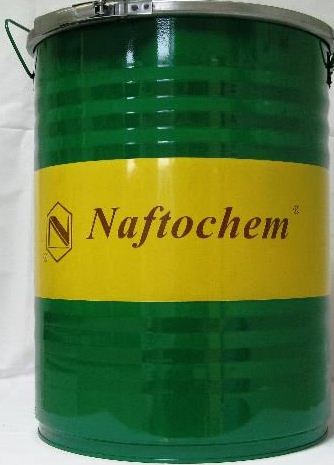 Oleje przekładnioweOleje maszynowe L-ANOleje do prowadnic ślizgowych obrabiarekOleje technologiczneOleje smaroweOleje hartowniczeŚrodki do obróbki plastycznejOLEJE HYDRAULICZNEOLEJE HYDRAULICZNE L-HLZASTOSOWANIE
Oleje hydrauliczne klasy L-HL przeznaczone są do stosowania jako ciecze robocze w średnioobciążonych układach napędu i sterowania hydraulicznego. Produkowane są w siedmiu klasach lepkości.SKŁAD OGÓLNY
Oleje hydrauliczne L-HL produkowane są w oparciu o wysokiej jakości, głębokorafinowane mineralne bazy olejowe, wzbogacone pakietem dodatków uszlachetniających.WŁASNOŚCIOLEJE HYDRAULICZNE L-HV/EZASTOSOWANIE
Oleje hydrauliczne klasy L-HV/E stosuje się w układach napędu i sterowania hydraulicznego, szczególnie w urządzeniach ruchowych, maszynach budowlanych oraz w urządzeniach jednostek pływających.SKŁAD OGÓLNY
Oleje hydrauliczne L-HV/E produkowane są w oparciu o wysokiej jakości mineralne bazy olejowe wzbogacone pakietem dodatków uszlachetniających. Oleje te nie zawierają w swoim składzie związków cynku.WŁASNOŚCIOLEJE HYDRAULICZNE L-HVCiecz obróbkowa syntetycznaZASTOSOWANIE
Oleje hydrauliczne klasy L-HV przeznaczone  są do stosowania w układach napędu i sterowania  hydraulicznego,  szczególnie  w  urządzeniach  ruchowych,  maszynach budowlanych, w urządzeniach  jednostek pływających i innych, pracujących  w  warunkach dużych różnic temperatur.SKŁAD OGÓLNY
Oleje hydrauliczne L-HV produkowane są   w oparciu  o wysokiej jakości, głębokorafinowane mineralne  bazy  olejowe, wzbogacone pakietem  dodatków  uszlachetniających.WŁASNOŚCIOLEJE HYDRAULICZNE L-HMZASTOSOWANIE
Oleje hydrauliczne klasy L-HM przeznaczone są do stosowania jako ciecze robocze w trudnych warunkach eksploatacyjnych szczególnie, gdy wymagana jest bardzo dobra stabilność termiczna oleju oraz jego wysoka odporność na utlenianie.
Produkowane są w ośmiu klasach lepkości :L-HM 10, L-HM 15, L-HM 22, L-HM 32, L-HM 46, L-HM 68, L-HM 100, L-HM 150.SKŁAD OGÓLNY Oleje hydrauliczne klasy L-HM produkowane są w oparciu o wysokiej jakości, głęboko rafinowane mineralne bazy olejowe, wzbogacone pakietem dodatków uszlachetniających.OLEJE PRZEKŁADNIOWEOLEJE PRZEKŁADNIOWE TRANSGEAR SPZASTOSOWANIE
Oleje do przekładni Transgear SP stosuje się w przekładniach przemysłowych, w których jest wymagane użycie oleju o wysokiej wytrzymałości warstwy smarnej na obciążenie, dobrej stabilności termooksydacyjnej przy stosowaniu w wyższych temperaturach i dobrych własnościach przeciwkorozyjnych oraz deemulgujących.
Oleje Transgear SP można stosować w temperaturze do 120°C.
Produkowane są w siedmiu klasach lepkości:
-Transgear SP – 68
-Transgear SP – 100
-Transgear SP – 150
-Transgear SP – 320
-Transgear SP – 460
-Transgear SP – 680SKŁAD OGÓLNY
Oleje Transgear SP do przekładni przemysłowych produkowane są na bazie wysokorafinownych olejów naftowych. Zawierają pakiet dodatków uszlachetniających poprawiających własności smarne i przeciwkorozyjne, podwyższające odporność na utlenianie oraz dodatki o działaniu przeciwpiennym i deemulgującym.WŁASNOŚCI
Własności produkowanych przez nas olejów przekładniowych:OLEJE PRZEKŁADNIOWE TRANSGEARZASTOSOWANIE
Oleje do przekładni zębatych Transgear przeznaczone są do stosowania w przekładniach obrabiarek, turbin parowych i gazowych, maszyn walcowniczych, okrętowych oraz innych urządzeń, wymagających użycia olejów o zwiększonej wytrzymałości warstwy smarnej na obciążenie i dobrych własnościach przeciwkorozyjnych. Oleje Transgear można stosować w temperaturze do 100°C.SKŁAD OGÓLNY
Oleje Transgear do zębatych przekładni przemysłowych produkowane są na bazie wysokorafinowanych olejów naftowych. Zawierają pakiet dodatków uszlachetniających poprawiających własności smarne i przeciwkorozyjne, podwyższające odporność na utlenianie oraz dodatki o działaniu przeciwpiennym i deemulgującym.WŁASNOŚCI
Własności produkowanych przez nas olejów przekładniowych:OLEJE MASZYNOWE L-AN ZASTOSOWANIE
Oleje maszynowe L-AN stosuje się głównie do smarowania lekko lub średnioobciążonych części maszyn przemysłowych (łożysk tocznych i ślizgowych, prowadnic, przekładni  mechanicznych  oraz  innych  elementów roboczych).Oleje maszynowe L-AN ze względu na temperaturę krzepnięcia należy w porze zimowej stosować do smarowania urządzeń mechanicznych znajdujących się w pomieszczeniach ogrzewanych.SKŁAD OGÓLNY
Oleje maszynowe  L-AN produkowane są na bazie głębokorafinowanych olejów mineralnych.Własności produkowanych olejów maszynowych L-AN przedstawione są na następnej stronie.PRZECHOWYWANIE
Oleje maszynowe L-AN należy przechowywać  w  opakowaniach stalowych lub polietylenowych zabezpieczających produkt przed  dostępem  wilgoci i zanieczyszczeń mechanicznych. Dopuszcza  się  okres przechowywania olejów do 2 lat.OLEJ DO PROWADNIC ŚLIZGOWYCH OBRABIAREK ZASTOSOWANIE :Oleje do prowadnic obrabiarek są wielofunkcyjnymi olejami do obrabiarek służącymi do smarowania:
– prowadnic ślizgowych obrabiarek bez względu na szybkość posuwu czy obciążenie
– układów hydraulicznych do wszystkich typów pomp i silników hydraulicznych
– przekładni wszystkich rodzajów pracujących z dużymi prędkościami
– łożysk wrzecion pracujących z bardzo dużymi prędkościami.
Oleje zalecane są do centralnego systemu smarowania.
Produkowane są w ośmiu klasach lepkości: VG-10, VG-22, VG-32, VG-46, VG-68, VG-100, VG-150, VG-220.SKŁAD OGÓLNY:
Oleje do prowadnic ślizgowych obrabiarek produkowane są na bazie głębokorafinowanych olejów mineralnych z pakietem dodatków uszlachetniających polepszających wskaźnik lepkości oleju, odporność na utlenianie, własności przeciwpienne, przeciwzużyciowe, przeciwkorozyjne, smarne oraz tłumienia drgań ciernych.WŁASNOŚCI:OLEJE TECHNOLOGICZNEOLEJ DO POMP PRÓŻNIOWYCH P-IOlej technologicznyZASTOSOWANIE
Olej do pomp próżniowych P-I stosuje się do napełnienia obrotowych pomp próżniowych. Technologia produkcji i własności oleju są uzgodnione ze specjalistami z Zakładu Techniki Próżniowej TERPO w Koszalinie. Jest on zalecany do stosowania w obrotowych pompach próżniowych produkowanych przez ten zakład, jak również w innych pompach tego samego typu.SKŁAD OGÓLNY
Olej do pomp próżniowych P-I jest otrzymany z wysokiej jakości oleju mineralnego w procesie destylacji w warunkach wysokiej próżni. Jest pozbawiony frakcji lotnych, co ogranicza prężność pary nasyconej do wielkości odpowiadającej wymaganiom obrotowych pomp próżniowych. Jakość naszego oleju jest porównywalna z jakością olejów zagranicznych tego typu.WŁASNOŚCIOLEJ ITERM 30 MFOlej technologicznyZASTOSOWANIE
Olej Iterm 30 MF stosuje się do smarowania maszyn i urządzeń pracujących w zakresie temperatur do 200°C, a zwłaszcza elementów roboczych maszyn włókienniczych, elementów łańcuchowych w suszarkach itp.SKŁAD OGÓLNY
Olej Iterm 30 MF produkowany jest na bazie głębokorafinowanego oleju mineralnego. Zawiera dodatki o działaniu przeciwutleniającym, dyspergującym oraz polepszającym odporność na pienienie.WŁASNOŚCIOLEJE ITERM 6Mb I ITERM 12Olej technologicznyZASTOSOWANIE
Oleje Iterm 6Mb i Iterm 12 stosuje się jako olejowe nośniki ciepła w urządzeniach grzewczych w zakresie temperatur od -10°C do 280°C.SKŁAD OGÓLNY
Oleje Iterm 6Mb i Iterm 12 produkowane są na bazie wysokorafinowanego oleju mineralnego. Zawierają dodatki dyspergująco-myjące oraz poprawiające odporność na pienienie.WŁASNOŚCI
Oleje Iterm 6Mb i Iterm 12 powinny być w temp. 20 +/- 5°C jednorodnymi, klarownymi cieczami barwy jasnobrązowej do brązowej.DREWNOSUWOlej technologicznyZASTOSOWANIE
Drewnosuw przeznaczony jest do smarowania stołów maszyn do drewna. Zapewnia dobry poślizg obrabianego materiału oraz zapobiega odkładaniu się żywicy na stołach roboczych obrabiarek.
Preparat należy nanosić na stół roboczy obrabiarki za pomocą spryskiwacza lub pędzlem. Nie natryskiwać Drewnosuw bezpośrednio na element obrabiany.SKŁAD OGÓLNY
Drewnosuw produkowany jest na bazie lekkiego oleju mineralnego oraz dodatków
poprawiających własności użytkowe.WŁASNOŚCIOLEJ SPIERALNY SPOlej technologicznyZASTOSOWANIE
Olej spieralny SP jest przeznaczony do smarowania tarczy żebrowej i korony cylindra wraz z igłami i płaszczkami maszyn szydełkujących.SKŁAD OGÓLNY
Olej spieralny SP produkowany jest na bazie głębokorafinowanego oleju mineralnego. Zawiera dodatek powierzchniowo – czynny.WŁASNOŚCIOLEJE SMAROWEOLEJE VELONAFT VG-5 I VG-10ZASTOSOWANIE
Oleje Velonaft VG-5 i VG-10 stosuje się do smarowania przelotowego i kąpielowegoszybkoobrotowych elementów maszyn włókienniczych, obrabiarek i innych precyzyjnych elementów.
Olej Velonaft VG-5 jest zamiennikiem oleju Velol 9.
Olej Velonaft VG-10 jest zamiennikiem oleju Velol 19.SKŁAD OGÓLNY

Oleje Velonaft VG-5 i VG-10 produkowane są na bazie głębokorafinowanych olejów mineralnych, zawierających pakiet dodatków uszlachetniających, poprawiających własności smarne, lepkościowo-temperaturowe oraz dodatki o działaniu przeciwutleniającym i przeciwkorozyjnym.WŁASNOŚCIOLEJ EKOL 68 DO PILAREK – BIODEGRADOWALNYZASTOSOWANIE

Olej Ekol – 68 stosuje się do smarowania układu tnącego w pilarkach łańcuchowych. Jest zalecany do stosowania zamiennie za oleje mineralne stwarzające zagrożenie dla środowiska naturalnego.SKŁAD OGÓLNY
Ekol- 68 jest biodegradowalnym olejem produkowanym na bazie oleju roślinnego. Zawiera dodatki antykorozyjne, obniżające temperaturę krzepnięcia oraz polepszające własności smarne i przyczepność oleju do łańcucha.WŁASNOŚCI
Olej Ekol-68 posiada dobre własności smarne zmniejszające szybkie odkształcenie i zużycie łańcucha, dzięki czemu czas eksploatacji ulega wydłużeniu, a koszty serwisu znacznemu obniżeniu. Jest nieszkodliwy dla środowiska naturalnego, gdyż ulega biologicznemu rozkładowi, nie zanieczyszczając wód gruntowych.OLEJE HARTOWNICZEHARTENOL 70, 120, 160ZASTOSOWANIE
Oleje Hartenol stosuje się do obróbki cieplnej elementów z żeliwa i stali, dla których dopuszcza się małe deformacje geometryczne, przy wymaganej szybkości chłodzenia. W zależności od optymalnej temperatury pracy rozróżnia się trzy rodzaje olejów:
– Olej Hartenol 70 o zalecanej temperaturze pracy 40 – 80°C
– Olej Hartenol 120 o zalecanej temperaturze pracy 110 – 130°C
– Olej Hartenol 160 o zalecanej temperaturze pracy 160 – 180°C.SKŁAD OGÓLNY
Oleje Hartenol zawierają głębokorafinowane oleje mineralne oraz dodatki przeciwutleniające, powierzchniowo-czynne, zwiększające szybkość chłodzenia, przeciwdziałające powstawaniu osadów na powierzchni hartowanych elementów.WŁASNOŚCIOLEJE HARTOWNICZE OH-M 70, 120, 160ZASTOSOWANIE
Oleje do hartowania OH-M stosuje się do obróbki cieplnej elementów z żeliwa i stali, dla których dopuszcza się małe deformacje geometryczne przy wymaganej szybkości chłodzenia.
W zależności od optymalnej temperatury pracy rozróżnia się trzy rodzaje olejów :
Olej hartowniczy OH-70M o zalecanej temperaturze pracy 40°C-80°C
Olej hartowniczy OH-120M o zalecanej temperaturze pracy 110°C-130°C
Olej hartowniczy OH-160M o zalecanej temperaturze pracy 160°C-180°CSKŁAD OGÓLNY
Oleje do hartowania OH-M produkowane są na bazie głębokorafinowanych olejów mineralnych. Zawierają dodatki przeciwutleniające i powierzchniowo – czynne, zwiększające szybkość chłodzenia, przeciwdziałające powstawaniu osadów na powierzchniach hartowanych elementów.WŁASNOŚCIOLEJ HARTOWNICZY SZYBKI HARTENOL 70SZASTOSOWANIE
Olej Hartenol 70S stosuje się do obróbki cieplnej elementów z żeliwa i stali, dla których dopuszcza się małe deformacje geometryczne. Charakteryzuje się zwiększoną szybkością chłodzenia.
Zalecana temperatura pracy oleju Hartenol 70 S wynosi 80°C.SKŁAD OGÓLNY
Olej Hartenol 70S zawiera głębokorafinowane oleje mineralne oraz dodatki przeciwutleniające, powierzchniowo-czynne, zwiększające szybkość chłodzenia, przeciwdziałające powstawaniu osadów na powierzchni hartowanych elementów.WŁASNOŚCIOLEJ SERWISOWY HARTENOL 70S PLUSZASTOSOWANIE
Olej serwisowy Hartenol 70S Plus przeznaczony jest do poprawy własności termokinetycznych olejów hartowniczych podczas eksploatacji.SKŁAD OGÓLNY
Olej serwisowy Hartenol 70S Plus zawiera głębokorafinowany olej mineralny oraz dodatek poprawiający własności termokinetyczne.WŁASNOŚCICHEMCLEAN A-10 PREPARAT DO MYCIA PO PROCESIE HARTOWANIAZASTOSOWANIE
Chemclean A-10 jest alkalicznym preparatem przeznaczonym do odtłuszczania i mycia wyrobów metalowych oraz części fosforanowanych przez natrysk oraz mycie w myjkach ultradźwiękowych.
Chemclean A-10 stosowany jest w stężeniu 2 -5%.
Zalecana temperatura stosowania wynosi 20-60°C.SKŁAD OGÓLNY
Chemclean A-10 stanowi kompozycję alkalicznych środków myjących, związków powierzchniowoczynnych oraz inhibitorów korozji.WŁASNOŚCIŚRODKI DO OBRÓBKI PLASTYCZNEJLAGRAF, LAGRAMOSŚrodek do obróbki plastycznejZASTOSOWANIE
Lagraf jest środkiem smarnym z dodatkiem grafitu przeznaczonym do wyciskania profili z aluminium.
Lagramos jest środkiem smarnym z dodatkiem grafitu i dwusiarczku molibdenu, prze-znaczonym do wyciskania profili z aluminium, miedzi i stopów miedzi.SKŁAD OGÓLNY
Środki smarne Lagraf i Lagramos produkowane są na bazie stałych węglowodorów, grafitu i dwusiarczku molibdenu.WŁASNOŚCILUBRIKOL CL-40Środek do obróbki plastycznejZASTOSOWANIE
Lubrikol CL-40 stosuje się do redukowania sworzni stalowych.
Może być stosowany do obróbki metali nieżelaznych.CHARAKTERYSTYKA PRODUKTU
Lubrikol CL-40 jest olejem nieemulgującym, w skład którego wchodzi głębokorafino-wany olej naftowy oraz dodatki poprawiające własności smarne.WŁASNOŚCI
PARAMETRYFEROKOL EPS-220Środek do obróbki plastycznejZASTOSOWANIE
Olej Ferokol EPS-220 przeznaczony jest do obróbki plastycznej stali, szczególnie do tłoczenia blach w przemyśle samochodowym.
Oleju Ferokol EPS-220 nie zaleca się stosować do obróbki metali kolorowych i ich stopów.CHARAKTERYSTYKA PRODUKTU
Olej Ferokol EPS-220 produkowany jest na bazie głębokorafinowanych olejów mineralnych. Zawiera dodatki polepszające własności smarne i przeciwzużyciowe. Olej nie zawiera związków chloru.WŁASNOŚCIOLEJ DO TŁOCZENIA S 100 PLUSŚrodek do obróbki plastycznejZASTOSOWANIE
Olej do tłoczenia S 100 Plus przeznaczony jest do tłoczenia elementów ze stali o trudnej geometrii oraz do wykrawania blach o grubości ok. 10 mm. Może być również stosowany do wiercenia i gwintowania stali.
Może być również stosowany do kucia na zimno, gięcia rur, a także do wiercenia i gwintowania stali trudnoskrawalnych oraz do walcowania gwintów ze stali nierdzewnych.CHARAKTERYSTYKA PRODUKTU
Olej do tłoczenia S 100 Plus produkowany jest na bazie głębokorafinowanych olejów mineralnych i oleju roślinnego. Zawiera dodatki podwyższające własności smarne oraz dodatki przeciwkorozyjne.WŁASNOŚCIGRAFIKOL10Środek do obróbki plastycznejZASTOSOWANIE
Grafikol 10 stosuje się do smarowania części maszyn i urządzeń narażonych na duże obciążenia, pracujących w wysokich temperaturach w przemyśle hutniczym, maszynowym, szklarskim i innych. Grafikol 10 stosuje się także jako środek smarny w operacjach kucia matrycowego, wyciskania i zbliżonych rodzajach obróbki plastycznej na gorąco.CHARAKTERYSTYKA PRODUKTU
Grafikol 10 jest to olejowa suspensja grafitowa, w skład której wchodzi głębokorafinowany olej mineralny, wysokorozdrobniony grafit oraz dodatki o działaniu stabilizującym, przeciwutleniającym i przeciwkorozyjnym.WŁASNOŚCIALUMOLŚrodek do obróbki plastycznejZASTOSOWANIE
Alumol stosuje się w postaci emulsji wodnej do obróbki plastycznej aluminium i jego stopów. Zalecane stężenie 20 – 30% w zależności od rodzaju obróbki.SKŁAD OGÓLNY
Alumol jest koncentratem oleju emulgującego, w skład którego wchodzi glębokorafinowany olej oraz dodatki o działaniu przeciwkorozyjnym, przeciwutleniającym i przecipiennym.WŁASNOŚCITERMOKUTŚrodek do obróbki plastycznejZASTOSOWANIE 
Termokut jest bezgrafitowym środkiem przeznaczony do smarowania w procesie kucia matrycowego na gorąco odkuwek ze stali. Stosowany jest w postaci roztworów wodnych w rozcieńczeniu od 1:5 do 1:20 w zależności od warunków procesu kucia.CHARAKTERYSTYKA PRODUKTU
Termokut jest wodorozcieńczalnym, nie zawierającym grafitu środkiem smarnym. Zawiera on w swoim składzie dodatki stabilizujące i zwilżające, dodatki EP, biobójcze i przeciwpienne.SPOSÓB UŻYCIA
Wodny roztwór środka do kucia sporządza się przez dodanie do wody wodociągowej koncentratu Termokutu w temperaturze 20°C – 25°C przy równoczesnym intensywnym mieszaniu. Roztwór Termokutu należy sporządzać na bieżąco. Środek do kucia nanosi się natryskiem hydrodynamicznym lub pneumatycznym.WŁASNOŚCIAKWAGRAFIT CP-2Środek do obróbki plastycznejZASTOSOWANIE
Akwagrafit CP-2 przeznaczony jest do smarowania w procesie kucia matrycowego na gorąco odkuwek ze stali. Stosowany jest w postaci suspensji wodnych w rozcieńczeniu od 1:5 do 1:20 w zależności od warunków procesu kucia.CHARAKTERYSTYKA PRODUKTU
Akwagrafit CP-2 jest wodorozcieńczalnym środkiem smarnym, zawierającym w swoim składzie grafit oraz dodatki stabilizujące i zwilżające.SPOSÓB UŻYCIA
Suspensję wodną do kucia sporządza się przez dodanie do koncentratu Akwagrafitu CP-2 wody wodociągowej w temperaturze 20°C – 25°C przy równoczesnym intensywnym mieszaniu. Suspensję Akwagrafitu CP-2 nanosi się natryskiem hydrodynamicznym lub pneumatycznym.WŁASNOŚCIPreparaty do ochrony przed korozją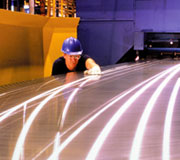 OlejoweSmaroweMyjąco – konserwującePREPARATY DO OCHRONY PRZED KOROZJĄ – OLEJOWEAKORINOL 10NŚrodek do ochrony przed korozją olejowyZASTOSOWANIE
Olej ochronny Akorinol 10 N stosowany jest do czasowej ochrony przed korozją wyrobów metalowych, części maszyn i innych elementów metalowych w czasie magazynowania i transportu w warunkach, gdy wymagane jet stosowanie oleju ochronnego o niskiej lepkości, tworzącego cienkie warstwy olejowe o dobrych własnościach ochronnych.
Zdolność ochrony czasowej Akorinolu 10 N wynosi 9-12 miesięcy w zależności od warunków składowania. Na powierzchnie metalowe Akorinol 10 N może być nakładany przez zanurzenie, natrysk lub za pomocą pędzla.
Akorinol 10 N jest łatwo zmywalny przy użyciu wodnych roztworów alkalicznych środków myjących.
Olej ochronny Akorinol 10 N jest nietoksyczny, nie powoduje uczuleń i podrażnień skóry.SKŁAD OGÓLNY
Olej ochronny Akorinol 10 N jest produkowany na bazie głębokorafinowanej lekkiej frakcji ropy naftowej. Zawiera dodatki o działaniu przeciwkorozyjnym i przeciwutleniającym.WŁASNOŚCIAKORINOL NŚrodek do ochrony przed korozją olejowyZASTOSOWANIE
Olej odwadniająco-ochronny Akorinol N stosowany jest do odwadniania powierzchni wyrobów metalowych po procesie obróbki skrawaniem z użyciem wodnych i olejowo-wodnych cieczy obróbkowych. Stosowany jest również do czasowej ochrony przed korozją wyrobów metalowych, części maszyn i innych elementów metalowych w czasie składowania i transportu w przypadkach gdy wymagane jest stosowanie oleju ochronnego o niskiej lepkości, tworzącego cienkie warstwy olejowe o dobrych własnościach ochronnych.
Zdolność ochrony przed korozją Akorinolu N wynosi 6 – 9 miesięcy w zależności od warunków stosowania.SKŁAD OGÓLNY
Olej odwadniająco-ochronny Akorinol N produkowany jest na bazie oleju mineralnego. Zawiera dodatki o działaniu przeciwkorozyjnym, odwadniającym i przeciwutleniającym oraz polepszającym odporność na pienienie.WŁASNOŚCIANTYKOL M-100Środek do ochrony przed korozją olejowyZASTOSOWANIE
Olej ochronny Antykol M-100 stosuje się do czasowej ochrony przed korozją zewnętrznych powierzchni metalowych maszyn i urządzeń, przyrządów pomiarowych oraz innych, z wyjątkiem silników spalinowych i łożysk tocznych.
Czas działania ochronnego Antykolu M-100 wynosi, zależnie od warunków składowania, od 8 do 15 miesięcy.SKŁAD OGÓLNY
Olej ochronny Antykol M-100 produkowany jest na bazie głębokorafinowanego oleju mineralnego. Zawiera dodatki przeciwkorozyjne i przeciwutleniające.WŁASNOŚCIANTYKOL NSŚrodek do ochrony przed korozją olejowyZASTOSOWANIE
Antykol NS stosuje się do czasowej ochrony przed korozją precyzyjnych przyrządów pomiarowych, narzędzi o dokładnej obróbce, maszyn włókienniczych, pomp wtryskowych. Czas działania ochronnego oleju Antykol NS wynosi, zależnie od warunków składowania, od 8 do 15 miesięcy.SKŁAD OGÓLNY
Olej ochronny Antykol NS produkowany jest na bazie głębokorafinowanego oleju mineralnego o niskiej lepkości. Zawiera dodatki przeciwkorozyjne, przeciwutleniające oraz smarne.SPOSÓB UŻYCIA
Powierzchnia przeznaczona do zakonserwowania olejem powinna być sucha, wolna od rdzy i kurzu. Antykol NS nakładany jest na zimno przez natryskiwanie, smarowanie, zanurzanie.WŁASNOŚCIANTYKOL NŚrodek do ochrony przed korozją olejowyZASTOSOWANIE
Antykol N stosuje się do czasowej ochrony przed korozją precyzyjnych przyrządów pomiarowych, narzędzi o dokładnej obróbce, maszyn włókienniczych, pomp wtryskowych, małych silników elektrycznych. Czas działania ochronnego oleju Antykol N wynosi, zależnie od warunków składowania, od 8 do 15 miesięcy.SKŁAD OGÓLNY
Olej ochronny Antykol N produkowany jest na bazie głębokorafinowanego oleju mineralnego o niskiej lepkości. Zawiera dodatki przeciwkorozyjne, przeciwutleniające oraz smarne.WŁASNOŚCI POWŁOKI OCHRONNEJ
Olej naniesiony cienką warstwą na przedmioty metalowe tworzy miękkopowłokową, równomierną warstwę wykazującą zdolności wypierania wilgoci z powierzchni chronionych oraz dobre własności ochronne, niską temperaturę krzepnięcia, dobre własności smarne. W związku z tym posiada własności oleju smarnego i przed eksploatacją urządzeń precyzyjnych nie musi być usuwany. Nie powoduje zakleszczania precyzyjnych części współpracujących ani też sklejania się cienkich wyrobów.SPOSÓB UŻYCIA
Powierzchnia przeznaczona do zakonserwowania olejem powinna być sucha, wolna od rdzy i kurzu. Antykol N nakładany jest na zimno przez natryskiwanie, smarowanie, zanurzanie.WŁASNOŚCIAKORIN WŚrodek do ochrony przed korozją olejowyZASTOSOWANIE
Akorin W przeznaczony jest do ochrony przeciwkorozyjnej maszyn i ich części, środków transportu, konstrukcji stalowych w czasie ich magazynowania i transportu.
Akorin W tworzy oleistą powłokę barwy brązowej. Może być nakładany przez zanurzenie, przy użyciu pędzla lub aparatu natryskowego. W celu obniżenia lepkości i uzyskania cieńszej powłoki, preparat można podgrzać do temp. 50°C lub rozcieńczyć benzyną do lakierów C.
Czas ochrony przeciwkorozyjnej w magazynach zakrytych wynosi co najmniej 1 rok.SKŁAD OGÓLNY
W skład środka ochrony czasowej Akorin W wchodzi głębokorafinowany olej mineralny, woski, dodatki wypierające wodę, przeciwkorozyjne i przeciwutleniające.WŁASNOŚCIPREPARATY DO OCHRONY PRZED KOROZJĄ – SMAROWEKONZOGÓRŚrodki do ochrony przed korozją smaroweZASTOSOWANIE
Smar ochronny Konzogór stosuje się do zabezpieczania przed korozja obudów górniczych pracujących w warunkach dużego zasolenia i zawilgocenia.SKŁAD OGÓLNY
Smar Konzogór wytwarzany jest na bazie oleju mineralnego zagęszczonego zagęszczaczem węglowodorowym. Zawiera dodatki o działaniu przeciwkorozyjnym, przeciwutleniającym oraz proszek miedzi.WŁASNOŚCI LINKOR WŚrodki do ochrony przed korozją smaroweZASTOSOWANIE
Smar Linkor W stosuje się do powlekania przewodów energetycznych w procesie ich wytwarzania. Szczególnie przydatny jest do pokrywania przewodów energetycznych użytkowanych w klimacie gorącym.SKŁAD OGÓLNY
Smar Linkor W produkowany jest na bazie oleju mineralnego zagęszczonego mydłami litowymi. Zawiera dodatki o działaniu przeciwutleniającym i przeciwkorozyjnym.WŁASNOŚCILINKOR NŚrodki do ochrony przed korozją smaroweZASTOSOWANIE
Smar Linkor N stosowany jest do smarowania lin i łańcuchów Galla w procesie ich wytwarzania i eksploatacji. Smar Linkor N zabezpiecza liny i łańcuchy przed korozją w czasie składowania, transportu oraz pracy w normalnych i trudnych warunkach klimatycznych, a także w atmosferze przemysłowej. Przystosowany jest do nanoszenia metodą zanurzeniową w stanie roztopionym w temp. 70-100°C lub w postaci plastycznej przez przetarcie powierzchni smarem.SKŁAD OGÓLNY
Smar Linkor N wytwarzany jest przez zagęszczanie oleju mineralnego zagęszczaczem węglowodorowym. Zawiera dodatki o działaniu przeciwkorozyjnym, przeciwutleniającym, przeciwzużyciowym oraz polepszające przyczepność do powierzchni metalowych.WŁASNOŚCIAKORIN NŚrodki do ochrony przed korozją smaroweZASTOSOWANIE
Smar ochronny Akorin N przeznaczony jest do ochrony czasowej przed korozją atmosferyczną wyrobów metalowych, maszyn i urządzeń, w tym również łożysk tocznych, w czasie składowania i transportu w normalnych i trudnych warunkach klimatycznych, szczególnie w atmosferze przemysłowej, klimacie morskim oraz klimacie tropikalnym.
Smar Akorin N może być stosowany do konserwacji podzespołów maszyn rolniczych takich jak:
– przekładnie zębate otwarte
– przekładnie łańcuchowe, z łańcuchami ogniowymi i drabinkowymi
– przeguby, śruby regulacyjne, wielowypusty, wrzeciona itp.
Czas ochrony przed korozją wynosi minimum 1 rok. Po tym okresie sprawdzić i ewentualnie uzupełnić ubytki powłoki ochronnej.SKŁAD OGÓLNY
Smar Akorin N produkowany jest na bazie głębokorafinowego oleju naftowego i zagęszczacza węglowodorowego. Zawiera dodatki przeciwkorozyjne, przeciwutleniajace, polepszające przyczepność do powierzchni metalowych oraz bakteriobójcze i grzybobójcze.SPOSÓB UŻYCIA
Powierzchnia przeznaczona do zakonserwowania smarem Akorin N powinna być oczyszczona z zanieczyszczeń mechanicznych takich jak kurz, opiłki, błoto, rdza oraz ze smarów, resztek soli i wilgoci. Smar Akorin N jest przystosowany do nanoszenia na powierzchnie metalowe na zimno przez smarowanie w stanie stopionym w temperaturze od 70°C do 100°C metodą zanurzeniową lub pędzlem.WŁASNOŚCI
Produkowane są trzy rodzaje smarów ochronnych Akorin N.
– Akorin N – 1
– Akorin N – 2
– Akorin N – 3
różniące się konsystencją i temperaturą kroplenia. Smary ochronne Akorin N powinny być barwy brązowej do ciemnobrązowej o plastycznej, lekko ciągliwej teksturze.PREPARATY DO OCHRONY PRZED KOROZJĄ – MYJĄCO – KONSERWUJĄCECHEMCLEAN A-10Środek do ochrony przed korozją myjąco-konserwującyZASTOSOWANIE
Chemclean A-10 jest alkalicznym preparatem przeznaczonym do odtłuszczania i mycia wyrobów metalowych oraz części fosforanowanych przez natrysk oraz mycie w myjkach ultradźwiękowych.
Chemclean A-10 stosowany jest w stężeniu 2 -5%.
Zalecana temperatura stosowania wynosi 20-60°C.SKŁAD OGÓLNY
Chemclean A-10 stanowi kompozycję alkalicznych środków myjących, związków powierzchniowoczynnych oraz inhibitorów korozji.WŁASNOŚCIAKORINOL ZMŚrodek do ochrony przed korozją myjąco-konserwującyZASTOSOWANIE
Akorinol ZM przeznaczony jest do mycia maszyn i urządzeń oraz ich części. Może być stosowany do mycia elementów metalowych w miejsce nafty kosmetycznej ze względu na skład.SKŁAD OGÓLNY
Akorinol ZM stanowi kompozycję niskolepkiego oleju mineralnego i dodatków uszlachetniających poprawiających własności użytkowe.WŁASNOŚCIAKORINOL ZKŚrodek do ochrony przed korozją myjąco-konserwującyZASTOSOWANIE
Akorinol ZK stosuje się do mycia i konserwacji maszyn i urządzeń, łożysk tocznych i ślizgowych oraz innych wyrobów metalowych.
Akorinol ZK nadaje się do mycia w myjkach ultradźwiękowych.SKŁAD OGÓLNY
Akorinol ZK jest kompozycją niskolepkiego oleju mineralnego i dodatków uszlachetniających poprawiających własności użytkowe.
Akorinol ZK zawiera dodatek antystatyczny, uniemożliwiający tworzenie się ładunków
elektrostatycznych podczas przepływu cieczy.WŁASNOŚCIAKORINOL ZŚrodek do ochrony przed korozją myjąco-konserwującyZASTOSOWANIE
Akorinol Z przeznaczony jest do mycia i krótkotrwałej konserwacji maszyn i urządzeń, łożysk tocznych i ślizgowych oraz innych wyrobów metalowych.SKŁAD OGÓLNY
Akorinol Z stanowi kompozycję niskolepkiego oleju mineralnego i dodatków poprawiających własności użytkowe.WŁASNOŚCIAKORINOL VG-5Środek do ochrony przed korozją myjąco-konserwującyZASTOSOWANIE
Akorinol VG-5 przeznaczony jest do mycia części metalowych i urządzeń zanieczyszczonych osadami typu asfaltowo-żywicznego i koksowego oraz ochrony przeciwkorozyjnej.SKŁAD OGÓLNY
Akorinol VG-5 produkowany jest na bazie rafinowanego oleju mineralnego, zawiera dodatki dyspergująco-myjące, przeciwkorozyjnie i przeciwpienne.WŁASNOŚCIAKORINOL VG-3Środek do ochrony przed korozją myjąco-konserwującyZASTOSOWANIE
Akorinol VG-3 przeznaczony jest do mycia wyrobów metalowych oraz do międzyoperacyjnej ochrony przeciwkorozyjnej. Charakteryzuje się wysoką efektywnością myjącą oraz dobrymi własnościami przeciwkorozyjnymi i zdolnością hamowania korozji potowej.SKŁAD OGÓLNY
Akorinol VG-3 stanowi kompozycję rafinowanego lekkiego oleju naftowego oraz dodatków przeciwkorozyjnych, przeciwutleniających, myjących i polepszających odporność na pienienie.WŁASNOŚCIŚrodki do obróbki skrawaniemSmaryOlejePreparaty do ochrony przed korozjąPreparaty do ochrony przed korozjąPreparaty do ochrony przed korozjąszlifowanie3-5%toczenie zgrubne4-5%toczenie gładkościowe5-8%rozwiercanie wykańczające5-8%gwintowanie5-8%PARAMETRYNAFTOCOOL BF-1wyglądjednorodna, klarowna ciecz barwy żółtej do brązowejlepkość kinematyczna w temp. 40°C, mm2/s,nie wyższa niż150własności 5% emulsji na wodzie o twardości 15°N:
– wygląd
– stabilność
– pH
– własności przeciwkorozyjne metoda Herberta, ocena liczbowaprzeźroczysta do opalizującej
wytrzymuje
8,0 – 8,5
H0szlifowanie3-5%toczenie zgrubne3-5%toczenie gładkościowe5-8%rozwiercanie wykańczające5-8%gwintowanie5-8%PARAMETRYNAFTOCOOL BFwyglądjednorodna, klarowna ciecz barwy żółtej do brązowejlepkość kinematyczna w temp. 40°C, mm2/s,nie wyższa niż150własności 3% emulsji na wodzie o twardości 15°N:
– wygląd
– stabilność
– pH
– własności przeciwkorozyjne metoda Herberta, ocena liczbowalekko mleczna
wytrzymuje
9,0 – 9,7
H0szlifowanie2%toczenie2%frezowanie8%wiercenie otworów10%gwintowanie10%rozwiercanie10%PARAMETRYNAFTOCOOL Wwyglądjednorodna, klarowna ciecz barwy żółtejlepkość kinematyczna w temp. 40°C, mm2/s,nie wyższa niż100własności 4% emulsji na wodzie o twardości 15°N:
– wygląd
– stabilność
– pH
– własności przeciwkorozyjne metoda Herberta, ocena liczbowamleczna
wytrzymuje
9,0 – 9,5
H0szlifowanie3-5%toczenie zgrubne3-5%toczenie gładkościowe5-8%rozwiercanie wykańczające5-8%gwintowanie5-8%PARAMETRYNAFTOCOOL Pwyglądjednorodna, klarowna ciecz barwy żółtej do brązowejlepkość kinematyczna w temp. 40°C, mm2/s,nie wyższa niż200własności 2% emulsji na wodzie o twardości 15°N:
– wygląd
– stabilność
– pH
– własności przeciwkorozyjne metoda Herbertaprzeźroczysta do opalizującej
wytrzymuje
9,0 – 9,5
H0szlifowanie2%toczenie4-5%frezowanie5-8%wiercenie otworów8-10%gwintowanie8-10%rozwiercanie8-10%PARAMETRYEMULKOL ® WOwyglądjednorodna, klarowna ciecz barwy brązowejlepkość kinematyczna w temp. 40°C, mm2/s,nie wyższa niż250własności 2% emulsji na wodzie o twardości 15°N:
– wygląd
– pH
– własności przeciwkorozyjne metoda Herberta, ocena liczbowamleczna
9,0 – 9,5
H0szlifowanie3-5%toczenie zgrubne3-5%toczenie gładkościowe5-8%rozwiercanie wykańczające5-8%gwintowanie5-8%wytłaczanie8-20%PARAMETRYEMULKOL ® PSwygląd w temp. 20 +/-5°Cjednorodna,klarowna ciecz barwy żółtejlepkość kinematyczna w temp. 40°C, mm2/s,nie wyższa niż200własności 3% emulsji na wodzie o twardości 15°N:
– wygląd
– stabilność
– pH
– własności przeciwkorozyjne metoda Herberta, ocena liczbowalekko mleczna, opalizująca
wytrzymuje
8,0 – 9,5
H0PARAMETRYEMULKOL ® EPSwygląd w temp. 20 +/-5°Cjednorodna, klarowna ciecz barwy brązowejlepkość kinematyczna w temp. 40°C, mm2/s,nie wyższa niż300własności smarne w badaniu na aparacie czterokulowym, obciążenie zespawania, daN, nie niższe niż392własności 4% emulsji na wodzie o twardości 15°N:
– wygląd
– pH
– stabilność
– własności przeciwkorozyjne metoda Herbertajasnobrązowa, transparentna do lekko mlecznej
8,0 – 9,5
wytrzymuje
H0szlifowanie2-5%toczenie zgrubne2-5%toczenie gładkościowe5-8%rozwiercanie wykańczające5-8%gwintowanie5-8%PARAMETRYEMULKOL ® EPwygląd w temp. 20 +/-5°Cjednorodna, klarowna ciecz barwy brązowejlepkość kinematyczna w temp. 40°C, mm2/s,nie wyższa niż200własności 4% emulsji na wodzie o twardości 15°N: – wygląd – stabilność – pH – własności przeciwkorozyjne metoda Herberta – odporność na pienieniejasnobrązowa, transparentna do lekko mlecznej wytrzymuje 8,0 – 9,5 H0 wytrzymujeszlifowanie2-5%toczenie zgrubne2-5%toczenie gładkościowe5-8%rozwiercanie wykańczające5-8%gwintowanie5-8%wytłaczanie8-20%PARAMETRYEMULKOL EKOwygląd w temp. 20 +/-5°Cjednorodna,klarowna ciecz barwy brązowejlepkość kinematyczna w temp. 40°C, mm2/s,nie wyższa niż250własności 4% emulsji na wodzie o twardości 15°N:
– wygląd
– pH
– własności przeciwkorozyjne metoda Herberta
– odporność na pienieniejasnożółta ,transparentna do lekko mlecznej
8,0 – 9,5
H0
wytrzymujeszlifowanie2-4%toczenie zgrubne3-5%toczenie gładkościowe5-8%rozwiercanie wykańczające5-8%gwintowanie5-8%PARAMETRYEMULKOL ® BAwyglądjednorodna, klarowna ciecz barwyżółtej do brązowejlepkość kinematyczna w temp. 40°C,mm2/s,nie wyższa niż200własności 2% emulsji na wodzie o twardości 15°N:
– wygląd
– stabilność
– pH
– własności przeciwkorozyjne metodą Herberta,ocena liczbowaprzeźroczysta do opalizującej
wytrzymuje
9,0 – 9,5
H0normalna obróbka wiórowa3-6%szlifowanie2-4%PARAMETRYSYNKON HBwygląd w temp. 20°( +/-5°C)jednorodna ciecz barwy żółtejlepkość kinematyczna w temp. 40°C, mm2/s,nie wyższa niż8własności 5% roztworu na wodzie o twardości 15°N:
– wygląd
– pH
– korozja metoda Herbertaciecz barwy lekko mlecznej
8,5 – 9,5
H0PARAMETRYSYNKON PGBwygląd w 20°Cjednorodna ciecz barwy brązowejlepkość kinematyczna w temp. 40°C, mm2/s,nie wyższa niż150własności 2% roztworu na wodzie destylowanej:
– wygląd
– pH
– własności przeciwkorozyjne metoda Herbertaciecz jednorodna, opalizująca do mlecznej
9,0 – 9,5
H0PARAMETRYSYNKON PGAwygląd w 20°Cjednorodna ciecz barwy brązowejlepkość kinematyczna w temp. 40°C, mm2/s,nie wyższa niż150własności 2% roztworu na wodzie o twardości 15°N:
– wygląd
– pH
– własności przeciwkorozyjne metoda Herbertabezbarwna, przezroczysta ciecz
9,0 – 9,5
H0szlifowanie5%szlifowanie szybkościowe5-8%toczenie5-10%frezowanie5-10%wiercenie płytkie5-8%wiercenie głębokie5-10%gwintowanie5-10%PARAMETRYHydrokol Blepkość kinematyczna w temp. 40°C, mm2/s,nie wyższa niż30własności 5% roztworu na wodzie destylowanej:
– wygląd
– pH
– własności przeciwkorozyjne metoda Herberta, ocena liczbowa, nie wyższa niżciecz klarowna, bezbarwna
8,5 – 9,5
H0PARAMETRYOLEJ DO CIĘCIA BLACH ALUMINIOWYCHwyglądjednorodna, klarowna ciecz barwy żółtej do jasnobrązowejlepkość kinematyczna w temp. 20°C, mm2/s,nie wyższa niż4,0temperatura zapłonu, °C, nie niższa niż100liczba zmydlenia, mg KOH/g,nie niższa niż5,0PARAMETRYAKORNIOL E-1lepkość kinemtyczna w temp. 20 °C, mm2/s3,5temperatura zapłonu, °C, nie niższa niż100liczba kwasowa, mg KOH/g, nie wyższa niż0,01PARAMETRYOLEJ DO POLEROWANIA SSMwyglądjednorodna, klarowna ciecz barwy żółtej do jasnobrązowejlepkość kinematyczna w temp. 20°C, mm2/s,nie wyższa niż5,0temperatura zapłonu, °C, nie niższa niż100badanie działania korodującego w temp.80°C/5h na płytkach miedzianych1awłasności smarne, obciążenie zespawania, daN, nie niższe niż196PARAMETRYPOLGRIND 1Alepkość kinematyczna w temp. 40°C, mm2/s41,4 – 50,6temp. zapłonu, °C, nie niższa niż180temp. krzepnięcia, °C, nie wyższa niż-10badanie własności smarnych w aparacie czterokulowym, obciążenie zespawania, Pz, daN, nie niższe niż309badanie działania korodującego w temp.
100°C/3h na płytkach
– stalowych
– miedzianych wytrzymuje
wytrzymujePARAMETRYHONOSOL DHONOSOL CHONOSOL Blepkość kinematyczna w temp.20°C, mm2/s,nie wyższa niż4,57,57,5temperatura zapłonu,°C, nie niższa niż100100100temperatura krzepnięcia, °C, nie wyższa niż-5-5-5liczba zmydlenia, mg KOH/g, nie niższa niż121212badanie działania korodującego w temp. 80°C/5h na płytkach ze stali i miedziwytrzymujewytrzymujewytrzymujewłasności smarne, obciążenie zespawania, daN, powyżej147147147PARAMETRYHONOL Blepkość kinematyczna na temp. 20°C, mm2/swysokolepka ciecz barwy czarnejtemperatura zapłonu, °C, nie niższa niż140temperatura zapłonu, °C, nie niższa niż-10liczba zmydlenia, mg KOH/g, nie niższa niż7,0własności smarne, obciążenia zespawania, daN, nie niższe niż196PARAMETRYHONOL Awyglądciecz jednorodna, klarownalepkość kinematyczna w temp. 20°C, mm2/s19,0 – 22,0temperatura zapłonu, °C , nie niższa niż120temperatura krzepnięcia, °C, nie wyższa niż-15własności smarne, obciążenie zespawania, daN, nie niższe niż392PARAMETRYSULFOFREZOL 1lepkość kinematyczna w temp. 40°C, mm2/s19,8-24,2temperatura krzepnięcia, °C, nie wyższa niż-10zawartość wody, %, nie wyżej0,05temperatura zapłonu, °C, nie niższa niż145badanie działania korodującego na Fe, 120°C/3hwytrzymujePARAMETRYLUBRIKOL S-22lepkość kinematyczna w temp. 40°C, mm2/s19,8-24,2temperatura zapłonu, °C, nie niższa niż160temperatura krzepnięcia, °C, nie wyższa niż-10PARAMETRYFEROKOL EP-800wygląd w temperaturze 20 +/-5°Cjednorodna, klarowna cieczlepkość kinematyczna w temp. 40°C, mm2/s19,8-24,2temperatura zapłonu, °C, nie niższa niż160badanie działania korodującego na płytkach ze stali w temp. 100°C/3hwytrzymujewłasności smarne, obciążenie zespawania, daN, nie niższe niż785PARAMETRYFEROKOL EPS-22wyglądjednorodna ciecz barwy żółtejlepkość kinematyczna w temp. 40°C, mm2/s19,8-24,2temperatura zapłonu, °C, nie niższa niż160badanie działania korodujacego na płytkach ze stali w temp. 100°C/3hwytrzymujewłasności smarne:
– obciążenie zespawania, daN, nie niższe niż785PARAMETRYFEROKOL EPS-15kolorbrązowylepkość kinematyczna w temp. 40°C, mm2/s13,0-16,0temperatura zapłonu, °C, nie niższa niż160obciążenie zespawania, daN, nie niższe niż785Olej mineralnyTłuszczSiarka aktywnaSiarka związanaFosforChlor++–++–PARAMETRYFEROKOL EPF-22wyglądjednorodna ciecz barwy brązowejlepkość kinematyczna w temp. 40°C, mm2/s19,8-24,2temperatura zapłonu, °C, nie niższa niż160badanie działania korodujacego na płytkach stalowych i miedzianych w temp. 100°C/3hwytrzymujeOlej mineralnyTłuszczSiarka aktywnaSiarka związanaFosforChlor++–++–PARAMETRYFEROKOL EPF-15wyglądjednorodna ciecz barwy brązowejlepkość kinematyczna w temp. 40°C, mm2/s13,0-16,0temperatura zapłonu, °C, nie niższa niż160badanie działania korodujacego na płytkach stalowych i miedzianych w temp. 100°C/3hwytrzymuje Olej mineralnyTłuszczSiarka aktywnaSiarka związanaFosforChlor––PARAMETRYFEROKOL 22 F-LEwyglądciecz barwy żółtejlepkość kinematyczna w temp. 40°C, mm2/s19,8-24,2temperatura zapłonu, °C, nie niższa niż160własności smarne, obciążenie zespawania, daN, nie niżej196PARAMETRYFEROKOL 37 Fkolor w temp.20 +/-5°Cciecz barwy żółtej do brązowejlepkość kinematyczna w temp. 40°C, mm2/s34-40temperatura zapłonu, °C, nie niższa niż160własności smarne, obciążenie zespawania, daN, nie niżej196badania działania korodującego w temp. 100°C/3h:
– na płytkach z miedzi
– na płytkach ze stali1a
wytrzymujePARAMETRYFEROKOL EPF-22wyglądjednorodna ciecz barwy brązowejlepkość kinematyczna w temp. 40°C, mm2/s19,8-24,2temperatura zapłonu, °C, nie niższa niż160badanie działania korodujacego na płytkach stalowych i miedzianych w temp. 100°C/3hwytrzymujeOlej mineralnyTłuszczSiarka aktywnaSiarka związanaFosforChlor++–++–PARAMETRYFEROKOL VG-32wygląd w temperaturze 20 +/-5°Cjednorodna, klarowna ciecz barwy żółtej do brązowejlepkość kinematyczna w temp. 40°C, mm2/s28,8-35,2temperatura zapłonu, °C, nie niższa niż190wskaźnik lepkości, nie niższy niż95temperatura płynięcia, °C, nie wyższa niż-15własności smarne, obciążenie zespawania, daN, nie niższe niż157badanie działania korodującego w temp. 100°C/3h:
– na płytkach z miedzi
– na płytkach ze stali1b
wytrzymujezawartość wodynie zawieraPARAMETRYFEROKOL 22wygląd w temperaturze 20 +/-5°Cjednorodna, klarowna ciecz barwy żółtej do brązowejlepkość kinematyczna w temp. 40°C, mm2/s19,8-24,2temperatura zapłonu, °C, nie niższa niż140temperatura krzepnięcia, °C, nie wyższa niż-10liczba zmydlenia, mg KOH/g, nie niższa niż15PARAMETRYFEROKOL SMlepkość kinematyczna w temp. 40°C, mm2/s:
– w temp. 40°
– w temp. 50°19,8-24,2
12-15temperatura zapłonu, °C, nie niższa niż160badanie działania korodujacego w temperaturze 100°C/3 godz. na płytkach ze stali i miedziwytrzymujePARAMETRYLUBRIKOL CL-10LUBRIKOL CL-22lepkość kinematyczna w temp. 40°C, mm2/s9,0-11,019,8-24,2temperatura zapłonu, °C, nie niższa niż120140temperatura krzepnięcia, °C, nie wyższa niż-15-15zawartość wody, %, nie wyższa niż0,050,05liczba zmydlenia, mg KOH/g, nie niższa niż1515PARAMETRYLUBRITEN EPX-000LUBRITEN EPX-00LUBRITEN EPX-0LUBRITEN EPX-1klasa NLGI0000001penetracja w temp. 25°C po ugniataniu435-475395-435350-390305-345temperatura kroplenia, °C, nie niższa niż160160165170badanie działania korodującego na płytkach z miedzi w temp. 100°C w czasie 24hdopuszczalne lekkie pociemnieniedopuszczalne lekkie pociemnieniedopuszczalne lekkie pociemnieniedopuszczalne lekkie pociemnieniezawartość substancji rysującychnie zawieranie zawieranie zawieranie zawierapenetracja w temp. -20°C, nie niższa niż190190180160PARAMETRYLUBRITEN EPS 1LUBRITEN EPS 0LUBRITEN EPS 00klasa NLGI1000penetracja w temp. 25°C po ugniataniu305-345350-390395-435temperatura kroplenia, °C, nie niższa niż170165160badanie działania korodującego na płytkach z miedzi w temp. 100°C w czasie 24hwytrzymujewytrzymujewytrzymujewydzielanie oleju ze smaru w temp.100°C/24h, %, nie więcej niż15––zawartość wody, %, nie więcej niż0,10,10,1zawartość substancji rysującychnie zawieranie zawieranie zawieraPARAMETRYLUBRITEN EP 0LUBRITEN EP 1LUBRITEN EP 2klasa NLGI012penetracja w temp. 25°C po ugniataniu350-390305-345>260-300temperatura kroplenia, °C, nie niższa niż165175180badanie działania korodującego na płytkach z miedzi w temp. 100°C w czasie 24hdopuszczalna zmiana barwy lecz nie na czarnąj<dopuszczalna zmiana barwy lecz nie na czarnądopuszczalna zmiana barwy lecz nie na czarnąwydzielanie oleju ze smaru w temp.100°C/24h, %, nie więcej niż–148zawartość wody, %, nie więcej niż0,10,10,1zawartość substancji rysującychnie zawieranie zawierajednorodna, klarowna cieczPARAMETRYMULTILUB EP-00penetracja po ugniataniu w temp. 25°C395 – 435temperatura kroplenia, °C, nie niższa niż160badanie działania korodującego: na płytkach z miedzi w temp. 100°C w czasie 24h , metoda Bwytrzymujepenetracja w temp. -30°C,nie niższa niż180własności smarne, obciążenie zespawania, daN, nie niższe niż196PARAMETRYLITOMOS EP-23LITOMOS EP-25wyglądjednorodny barwy czarnejjednorodny barwy czarnejpenetracja w temp. 25°C, po ugniataniu260-300260-300temp. kroplenia, °C, nie niższa niż180180wydzielanie oleju ze smaru w temp. 100°C w ciągu 24h, %, nie więcej niż55badanie działania korodującego na płytkach z miedzi w temp. 100°C w ciągu 24hdopuszczalna lekka zmiana barwy płytkidopuszczalna lekka zmiana barwy płytkipenetracja w temp. -30°C, nie niższa niż150150badanie własności smarnych na aparacie tarciowym Timken, obciążenie zacierające, daN, nie niższe niż15,615,6PARAMETRYŁT-4S 2ŁT-4S 3klasa NLGI23penetracja w temp. 25 °C, po ugniataniu260-300230-260temp. kroplenia, °C, nie niższa niż185185badanie działania korodującego na płytkach z miedzi w temp. 100 °C w czasie 24hwytrzymujewytrzymujewydzielanie oleju ze smaru w temp. 100 °C2,01,5badanie własności smarnych, obciążenie zespawania, daN, wyższe niż140140odporność na działanie wody w temp. 38°C, ubytek smaru, %, nie większy niż44PARAMETRYŁT-41ŁT-42ŁT-43klasa NLGI123penetracja w temp. 25°C po ugniataniu305-345260-300215-255temperatura kroplenia, °C, nie niższa niż180180185badanie działania korodującego na płytkach z miedzi w temp. 100°C w czasie 24hwytrzymujewytrzymujewytrzymujezawartość wolnych zasad w przeliczeniu na NaOH, % nie więcej niż0,20,20,2zawartość wody, %, nie więcej niż0,050,050,05PARAMETRYALITEN LKP-000wyglądjednorodny o gładkiej teksturze i czarnej barwiepenetracja w temp. 25°C po ugniataniu440-480własności smarne: obciążenie zespawania, daN, nie nie niższe niż392badanie działania korodującego w temperaturze 70 °C/5h
– na płytkach stalowych
– na płytkach miedzianych,
nie wyższe niżwytrzymuje
1PARAMETRYALITEN PSwyglądjednorodny o gładkiej teksturze i jasnożółtej barwiepenetracja w temp. 25°C po ugniataniu260-300temperatura kroplenia, °C, nie niższa niż220wydzielanie oleju w temperaturze 100°C/24h, %, nie wyższe niż5stabilność mechaniczna,zmiana mikropenertacji po 4 godz. wałkowania w temperaturze 60°C, %, nie wyższa niż25PARAMETRYALITEN Nwyglądjednorodny, barwy niebieskiejpenetracja w temp. 25°C po ugniataniu270 – 320temperatura kroplenia, °C, nie niższa niż220stabilność mechaniczna, wzrost mikropenetracjipo 4h wałkowania w temperaturze 60°C, %, nie więcej niż20stabilność strukturalna, %, wydzielonego oleju, nie więcej niż25badanie działania korodującego na płytkach z miedzi w temp. 100°C w czasie 3hwytrzymujelepkość strukturalna w temp.- 50°C przy gradiencie prędkości odkształcenia 10 s-1, Pa*s, nie wyższa niż1100PARAMETRYMOLITERM 025MOLITERM 225klasa NLGI02penetracja w temp. 25°C po ugniataniu350 – 390260 – 300temp. kroplenia, °C, nie niższa niż200220wydzielanie oleju w temp.150°C, w czasie 24h, %, nie więcej niż155badanie działania korodującego w temp. 100°C w czasie 3h na płytkach miedzianychdopuszczalna lekka zmiana barwy płytkidopuszczalna lekka zmiana barwy płytkiubytek smaru po ogrzewaniu w temp. 150°C/3h, %, nie więcej niż83odporność na działanie wody w temp. wrzenia, min, nie więcej niż3030PARAMETRYMOLITERM 23penetracja w temperaturze 25°C po ugniataniu260 – 300temperatura kroplenia, °C, nie niższa niż220wydzielanie oleju w temp. 150°C w czasie 24h, %, nie więcej niż5badanie działania korodujacego na płytkach miedzianych w temp. 100°C w czasie 3hdopuszczalna lekka zmiana barwy płytekodporność na działanie wody w temp. wrzenia, minut, nie mniej niż30ubytek smaru po ogrzewaniu w temp. 150°C przez 3h, %, nie więcej niż3PARAMETRYBENTERM 2penetracja w temp. 25°C po ugniataniu260 -300temp. kroplenia, °C, nie niższa niż220wydzielanie oleju w temp. 150°C w czasie 24h, %, nie więcej niż5badanie działania korodującego na płytkach miedzianych w temp. 100°C w czasie 3hwytrzymujeodporność na działanie wody w temp. wrzenia, minut, nie mniej niż30ubytek smaru po ogrzewaniu w temp. 150°C w czasie 3h, %, nie więcej niż3PARAMETRYHERMETON AZpenetracja bez ugniatania w temp. 25 °C40-80temperatura kroplenia,°C, nie niższa niż115badanie działania korodującego na płytkach z miedzi w temp. 100 °C w czasie 3 hwytrzymujezawartość wody, %nie zawieraskłonność do spływania w temp. 100 °Cnie spływaPARAMETRYKONZOGÓRpenetracja w temp. 25°C bez ugniatania280 – 320badanie działania korodującego na płytkach z miedzi w temp. 100°C w czasie 3hbrak korozjibadanie własności ochronnych w roztworze 3% NaCl w temp. 20 +/-2°C, stopień skorodowania po 10 cyklach0PARAMETRYLINKOR Wpenetracja w temperaturze 250 °C po ugniataniu260-300temperatura kroplenia, °C,nie niższa niż180badanie dzialania korodującego na płytkach stalowych i aluminiowych, w temp. 120 °C przez 50hwytrzymujePARAMETRYLINKOR Npenetracja w temperaturze 250°C, bez ugniatania, nie wyższa niż120badanie działania korodującegona płytkach z miedziw temp.100°C przez 3hwytrzymujewłasności ochronne metodą zanurzeniową w 3%roztworze chlorku sodowego, stopień skorodowaniapo 10 cyklach, nie wyższy niż0własności smarne, obciążenie zespawania, daN, wyższe niż196PARAMETRYAKORIN N-3AKORIN N-2AKORIN N-1klasa NLGI321penetracja w temp. 25°C bez ugniatania180-250250-300300-380temperatura kroplenia, °C, nie niższa niż605550badanie działania korodującego na płytkach z miedzi w temp. 100°C w czasie 24hbrak korozjibrak korozjibrak korozjibadanie własności ochronnych w roztworze 3 % NaCl w temp. 20 /- 2°C, stopień skorodowaniapo 15 cyklach
0po 12 cyklach
0po 10 cyklach
0stopień skorodowania płytek ze stali w atmosferze SO2 w temp. 35bez zmianbez zmianbez zmianPARAMETRYCSW-1CSW-2penetracja w temp. 25°C po ugniataniu290-325250-285temperatura kroplenia, °C, nie niższa niż8585badanie działania korodującego na Fe,100°C/3hwytrzymujewytrzymujezawartość substancji rysującychnie zawieranie zawierazawartość wody, %, nie więcej niż0,050,05<PARAMETRYSMAR STPtemperatura kroplenia, °C, nie niższa niż80penetracja po ugniataniu w temperaturze 25°C300 – 350zawartość wolnych zasad, w przeliczeniu na % NaOH, nie więcej niż0,2zawartość wody, %, nie więcej niż2,5badanie działania korodującego na płytkach stalowych w temperaturze 100°C w ciągu 3 godzinwytrzymujePARAMETRYSMAR GRAFITOWYtemperatura kroplenia, °C, nie niższa niż77penetracja po ugniataniu w temperaturze 25°C250badanie działania korodującego na płytkach z miedzi w temperaturze 100°C w ciągu 3 godzinwytrzymujePARAMETRYSMAR CU 10Awyglądsmar jednorodny,gładki, barwy miedzipenetracja w temperaturze 25°C,po ugniataniu260-300temperatura kroplenia, °C, nie niższa niż170penetracja w temp.-25°C bez ugniatania,nie niższa niż120wydzielanie oleju ze smaru w temp.100°C, w czasie 24h, nie więcej niż6badanie działania korodującego na płytkach z miedzi w temp.100°C/24hwytrzymujePARAMETRYPASTA DO GWINTOWANIAwyglądpasta barwy brązowej do ciemnobrązowej o konsystencji płynnego miodupenetracja w temperaturze 25°C bez ugniatania350 – 390temperatura kroplenia, °C, nie niższa niż30badanie działania korodującego na Fe,100°C/3hwytrzymujewłasności smarne, obciążenie zespawania, daN, nie mniej niż785PARAMETRYMOLIPAS 60Npenetracja w temp. 25°C bez ugniatania260 – 300temperatura kroplenia, °C, nie niższa niż180badanie działania korodującego w temperaturze 100°C w czasie 3h:
– na płytkach ze stali
– na płytkach z miedziwytrzymuje
dopuszczalne pociemnienie płytkiPARAMETRYL-HL 15L-HL 22L-HL 32L-HL 46lepkość kinetyczna w temp. 40°C, mm2/s13,5-16,519,8-24,228,8-35,241,4-50,6wskaźnik lepkości, nie niższy niż95959595temperatura płynięcia,°C, nie wyższa niż-33-33-27-24temperatura zapłonu, °C, nie niższa niż150170190190zawartość stałych ciał obcych,%nie zawieranie zawieranie zawieranie zawierazawartość wody,%, nie wyższa niżnie zawieranie zawieranie zawieranie zawieraodporność na pienienie; skłonność do pienienia – objętość piany po5min. przedmuchiwania powietrza, cm3,w temp. 25°C/95°C/25°C po próbie w 95°C nie wyższa niż
-trwałość piany, cm3, po 10 min. odstania w temp. 25°C/95°C/25°C po próbie w 95°C nie wyższa niż100/100/1010/10/10100/100/1010/10/10100/100/1010/10/10100/100/1010/10/10własności deemulgujące, czas rozdziału emulsji z wodą do uzyskania:
40-43 ml oleju
37-40 ml wody
0-3 ml emulsji
min., nie dłuższy niż
w temp. 54°C
w temp. 82°C60
–60
–60
–60
–działanie korodujące na płytkach Cu, 3h/120°C, stopień korozji, nie wyżej1111PARAMETRYL-HL 68L-HL 100L-HL ????lepkość kinetyczna w temp. 40°C, mm2/s61,2-74,890,0-100,2wskaźnik lepkości, nie niższy niż9590temperatura płynięcia,°C, nie wyższa niż-24-18temperatura zapłonu, °C, nie niższa niż190210zawartość stałych ciał obcych,%nie zawieranie zawieranie zawierazawartość wody,%, nie wyższa niżnie zawieranie zawieranie zawieraodporność na pienienie; skłonność do pienienia – objętość piany po5min. przedmuchiwania powietrza, cm3,w temp. 25°C/95°C/25°C po próbie w 95°C nie wyższa niż
-trwałość piany, cm3, po 10 min. odstania w temp. 25°C/95°C/25°C po próbie w 95°C nie wyższa niż100/100/1010/10/10100/100/1010/10/10100/100/1010/10/10własności deemulgujące, czas rozdziału emulsji z wodą do uzyskania:
40-43 ml oleju
37-40 ml wody
0-3 ml emulsji
min., nie dłuższy niż
w temp. 54°C
w temp. 82°C60
–60
–60
–działanie korodujące na płytkach Cu, 3h/120°C, stopień korozji, nie wyżej111PARAMETRYL-HV/E 15L-HV/E 22L-HV/E 32L-HV/E 46lepkość kinetyczna w temp. 40°C, mm2/s13,5-16,519,8-24,228,8-35,241,4-50,6wskaźnik lepkości, nie niższy niż140140140140temperatura płynięcia,°C, nie wyższa niż-39-36-30-27temperatura zapłonu, °C, nie niższa niż140160180190zawartość stałych ciał obcych,%nie zawieranie zawieranie zawieranie zawierazawartość wody,%, nie wyższa niż0,050,050,050,05odporność na pienienie; skłonność do pienienia – objętość piany po5min. przedmuchiwania powietrza, cm3,w temp. 25°C/95°C/25°C po próbie w 95°C nie wyższa niż
-trwałość piany, cm3, po 10 min. odstania w temp. 25°C/95°C/25°C po próbie w 95°C nie wyższa niż100/100/1010/10/10100/100/1010/10/10100/100/1010/10/10100/100/1010/10/10własności deemulgujące, czas rozdziału emulsji z wodą do uzyskania:
40-43 ml oleju
37-40 ml wody
0-3 ml emulsji
min., nie dłuższy niż
w temp. 54°C
w temp. 82°C54
6054
6054
6054
60działanie korodujące na płytkach Cu, 3h/120°C, stopień korozji, nie wyżej1111PARAMETRYL-HV/E 68L-HV/E 100L-HV/E 150lepkość kinetyczna w temp. 40°C, mm2/s61,2-74,890-110135-165wskaźnik lepkości, nie niższy niż140120120temperatura płynięcia,°C, nie wyższa niż-24-21-18temperatura zapłonu, °C, nie niższa niż190200200zawartość stałych ciał obcych,%nie zawieranie zawieranie zawierazawartość wody,%, nie wyższa niż0,050,050,05odporność na pienienie; skłonność do pienienia – objętość piany po5min. przedmuchiwania powietrza, cm3,w temp. 25°C/95°C/25°C po próbie w 95°C nie wyższa niż
-trwałość piany, cm3, po 10 min. odstania w temp. 25°C/95°C/25°C po próbie w 95°C nie wyższa niż100/100/1010/10/10100/100/1010/10/10100/100/1010/10/10własności deemulgujące, czas rozdziału emulsji z wodą do uzyskania:
40-43 ml oleju
37-40 ml wody
0-3 ml emulsji
min., nie dłuższy niż
w temp. 54°C
w temp. 82°C54
6082
6082
60działanie korodujące na płytkach Cu, 3h/120°C, stopień korozji, nie wyżej111PARAMETRYL-HV  15L-HV  22L-HV  32L-HV  46L-HV  68L-AN  100L-AN  120lepkość kinematyczna w temperaturze 40°C,mm2/s13,5-16,519,8-24,228,8-35,241,4-50,661,2-74,890-110135-165wskaźnik lepkości, nie niższy niż140140140140140120120temperatura płynięcia,°C, nie wyższa niż-39-36-30-27-24-21-18temperatura zapłonu,°C,nie niższa niż140160180190190200200zawartość wody, %, nie wyżej niż0,050,050,050,050,050,050,05własności demulgujące: czas  rozdziału  emulsji  z  wodą w  temperaturze, °C, do uzyskania:
40-43 ml
oleju 37-40ml wody
0-3ml emulsji,
min.,nie dłuższy  niż???????działanie  korodujące  na  płytce z  miedzi  w  temp. 120°C /3h, stopień korozji nie wyższy niż1111111PARAMETRYTRANSGEAR SP 68TRANSGEAR SP 100TRANSGEAR SP 150TRANSGEAR SP 220TRANSGEAR SP 320TRANSGEAR SP 460lepkość kinematyczna w temp. 40°C,mm2/s61-7590-110135-165198-242288-352414 – 506wskaźnik lepkości, nie niższy niż959590909090temperatura płynięcia,
°C, nie wyższa niż-27-21-21-18-12-9temperatura zapłonu,
°C, nie niższa niż200220220220220230własności smarne, obciążenie zespawania,daN, nie niższe niż404040454545zawartość wody,%, nie wyższa niż0,050,050,050,050,050,05badanie działania korodującego na pł. Cu w temp. 120°C/3h, stopień korozji, nie wyższy niż222222odporność na pienienie skłonność do pienienia objętość piany po 5 min. przedmuchiwania powietrza, cm3, w temp.,25°C/95°C/25°C po próbie w 95 °C, nie wyższa niż50/50/5050/50/5050/50/5050/50/5050/50/5050/50/50trwałość piany, cm3,po 10 min. odstania w temp.25°C/95 °C /25 °C po próbie w 95°C nie wyższa niż0/0/00/0/00/0/00/0/00/0/00/0/0PARAMETRYTRANSGEAR 68TRANSGEAR 100TRANSGEAR 150TRANSGEAR 220TRANSGEAR 320lepkość kinematyczna w temp. 40°C,mm2/s61-7590-110135-165198-242288-352wskaźnik lepkości, nie niższy niż9090909090temperatura płynięcia,
°C, nie wyższa niż-27-25-21-20-12temperatura zapłonu,
°C, nie niższa niż200220220220220własności smarne, obciążenie zespawania,daN, nie niższe niż245245245245245zawartość wody,%, nie wyższa niż0,050,050,050,050,05badanie działania korodującego na pł. Cu w temp. 120°C/3h, stopień korozji, nie wyższy niż22222PARAMETRYL-AN  10L-AN  15L-AN  22L-AN  32L-AN  46L-AN  68L-AN  100lepkość kinematyczna w temperaturze 40°C,mm2/s9,0-11,013,5-16,519,8-24,228,8-35,241,4-50,661,2-74,890 – 110wskaźnik lepkości, nie niższy niż 60606060606060temperatura płynięcia,°C, nie wyższa niż-10-10-10-10-10-10-10temperatura zapłonu,°C,nie niższa niż130160170170170190200pozostałość po spopieleniu, %, nie wyżej niż0,010,010,010,010,020,020,02zawartość wody, %, nie wyżej niż0,10,10,10,10,10,10,1zawartość ciał stałych obcych, %, nie więcej niżnie zawieranie zawiera0,010,010,010,010,01liczba kwasowa, mg KOH/g, nie więcej niż0,10,10,10,10,150,150,2pozostałość po skoksowaniu, %, nie wyżej niż––––0,150,250,45odporność na utlenianie, przyrost liczby kwasowej, mg KOH/g, nie większy niż</span0,30,30,40,40,40,40,4PARAMETRYVG 10VG 22VG 32VG 46lepkość kinetyczna w temp. 40°C, mm2/s9-1119,8-24,228,8-35,241,4-50,6wskaźnik lepkości, nie niższy niż95959595temperatura płynięcia,°C, nie wyższa niż-30-30-27-24temperatura zapłonu, °C, nie niższa niż120170190190zawartość wody,%, nie wyższa niż0,050,050,050,05odporność na pienienie; skłonność do pienienia – objętość piany po5min. przedmuchiwania powietrza, cm3,w temp. 25°C/95°C/25°C po próbie w 95°C nie wyższa niż
-trwałość piany, cm3, po 10 min. odstania w temp. 25°C/95°C/25°C po próbie w 95°C nie wyższa niż100/100/1010/10/10100/100/1010/10/10100/100/1010/10/10100/100/1010/10/10własności deemulgujące, czas rozdziału emulsji z wodą do uzyskania:
40-43 ml oleju
37-40 ml wody
0-3 ml emulsji
min., nie dłuższy niż
w temp. 54°C
w temp. 82°C54
6054
6054
6054
60działanie korodujące na płytkach Cu, 3h/120°C, stopień korozji, nie wyżej2222PARAMETRYVG 68VG 100VG 150VG 220lepkość kinetyczna w temp. 40°C, mm2/s61,2-74,890-110135-165wskaźnik lepkości, nie niższy niż95959595temperatura płynięcia,°C, nie wyższa niż-24-18-18temperatura zapłonu, °C, nie niższa niż190210210220zawartość wody,%, nie wyższa niż0,050,050,050,05odporność na pienienie; skłonność do pienienia – objętość piany po5min. przedmuchiwania powietrza, cm3,w temp. 25°C/95°C/25°C po próbie w 95°C nie wyższa niż
-trwałość piany, cm3, po 10 min. odstania w temp. 25°C/95°C/25°C po próbie w 95°C nie wyższa niż100/100/1010/10/10100/100/1010/10/10100/100/1010/10/10100/100/1010/10/10własności deemulgujące, czas rozdziału emulsji z wodą do uzyskania:
40-43 ml oleju
37-40 ml wody
0-3 ml emulsji
min., nie dłuższy niż
w temp. 54°C
w temp. 82°C54
6082
6082
6082
60działanie korodujące na płytkach Cu, 3h/120°C, stopień korozji, nie wyżej2222PARAMETRYOLEJ DO POMP PRÓŻNIOWYCH P-Ilepkość kinematyczna w temp. 40°C, mm2/s90,0- 110,0lepkość kinematyczna w temp. 100°C, mm2/s10,0 – 13,0temperatura zapłonu, °C, nie niższa niż260temperatura krzepnięcia, °C, nie wyższa niż-10pozostałość po koksowaniu, %, nie wyższa niż0,1liczba kwasowa, mgKOH/g, nie wyższa niż0,02ciśnienie parcjalne w temperaturze 80°C, hPa3,5*10-3PARAMETRYOLEJ ITERM 30 MFwyglądjednorodna, transparentna ciecz>gęstość w temp. 20°C, g/cm3,nie niższa niż0,9lepkość kinematyczna w temp.100°C, mm2/s30-36temperatura zapłonu, °C, nie niższa niż220temperatura krzepnięcia, °C, nie wyższa niż0badanie działania korodującego na płytkach ze stali i miedzi w temp. 100°C w czasie 3hwytrzymujezawartość stałych ciał obcych, %nie zawierazawartość wody , %nie zawierapozostałość po koksowaniu, %, nie wyższa niż1,3PARAMETRYITERM 6 MBITERM 12gęstość w temp.20°C, g/cm3,nie niższa niż0,8400,840lepkość w temp. 100°C, mm2/s5,5 – 6,511,5 – 13,0temp. zapłonu, °C, nie niższa niż205250temp. krzepnięcia, °C, nie wyższa niż-10-10zawartość stałych ciał obcych, %nie zawieranie zawierazawartość wody, %nie zawieranie zawierapozostałość po koksowaniu, %, nie więcej niż0,30,3badanie działania korodującego na płytkach stalowych i miedzianych w temperaturze 100°C w czasie 3 hwytrzymujewytrzymujePARAMETRYDREWNOSUWlepkość kinematyczna w temperaturze 20°C, mm2/s,nie wyższa niż7,0emperatura zapłonu, °C, nie niższa niż7,0PARAMETRYOLEJ SPIERALNY SPwyglądolej klarowny, jednorodny,barwy jasnożółtej do żółtejlepkość w temp. 40°C,mm2/s32 – 42temperatura krzepnięcia, °C, nie wyższa niż-18temperatura zapłonu, °C, nie niższa niż210pozostałość po spopieleniu, %, nie wyższa niż0,5zawartość wody, %, nie więcej niż0,3zawartość stałych ciał obcych, %nie zawieraPARAMETRYVELONAFT VG-5VELONAFT VG-10wygląd w temp. 20 °( +/-5°C)jednorodna, klarowna ciecz barwy żółtejjednorodna, klarowna ciecz barwy żółtej– lepkość kinematyczna, mm2/s– w temperaturze 20°C
– w temperaturze 40°C9 – 11
4,14 – 5,0619 – 22
0,0 – 11,0wskaźnik lepkości, nie niższy niż–85badanie działania korodującego w temp., 100°C/3h
– na płytkach ze stali
– na płytkach z miedziwytrzymuje
wytrzymujewytrzymuje
wytrzymujetemperatura zapłonu, °C, nie niższa niż120130temperatura krzepnięcia,°C,nie wyższa niż-20-20własności przeciwkorozyjne w roztworze soli nieorganicznych–brak korozjiPARAMETRYOLEJ EKOL-68lepkość kinematyczna w temp. 40°C, mm2/s61-75temperatura płynięcia, °C nie wyższa niż-25temperatura zapłonu, °C, nie niższa niż200zawartość wody, %, nie wyższa niż0,1badanie działania korodującego miedzi w temperaturze 100°C/3hwytrzymujePARAMETRYHARTENOL 70HARTENOL 120HARTENOL 160gęstość w temp.20°C, g/ml, nie wyższa niż0,90,90,9– lepkość kinematyczna w temp. 40°C,mm2/s,nie wyższa niż19,8-24,236,0-45,0198,0-242,0wskaźnik lepkości, nie niższy niż959595temperatura zapłonu, °C:
– w tyglu otwartym, nie niższa niż
– w tyglu zamkniętym, nie niższa niż200
180200
180250
200zawartość wody, %nie zawieranie zawieranie zawieratemperatura płynięcia,°C, nie wyższa niż-15-14-12temperatura krzepnięcia,°C, nie wyższa niż-17-16-15liczba kwasowa, mg KOH/g, nie wyższa niż0,050,050,05pozostałość po koksowaniu, %, nie wyższa niż0,10,20,4badanie własności termokinetycznych:
– temperatura kąpieli,°C
– temp.max.szybkości chłodzenia,°C
– max.szybkość chłodzenia, °C/s, nie niższa niż80
600°C +/- 25
85110
620°C +/- 25
80160
640°C +/- 25
70>PARAMETRYOLEJ DO
HARTOWANIA
OH-M70OLEJ DO
HARTOWANIA OH-M120OLEJ DO
HARTOWANIA OH-M160lepkość kinematyczna w temp. 40°C,mm2/s19,8-24,241,4-50,6198,0-242,0temperatura zapłonu, tygiel otwarty, °C, nie niżej180200250temperatura zapłonu, tygiel zamknięty, °C, nie niżej160180230temperatura płynięcia, °C, nie wyżej-15-12-10pozostałość po koksowaniu, %, nie wyżej0,20,60,6popiół siarczanowy, %, nie wyżej0,10,10,1zawartość wody, %nie zawieranie zawieranie zawieraliczba kwasowa, mgKOH/g, nie wyżej0,10,10,1PARAMETRYHARTENOL 70Slepkość kinematycznaw temp.40°C, mm2/s19,8-24,2wskaźnik lepkości, nie niższy niż95temperatura zapłonu, tygiel otwarty, °C, nie niższa niż200temperatura zapłonu, tygiel zamknięty,°C, nie niższa niż180temperatura płynięcia,°C, nie wyższa niż-15liczba kwasowa, mgKOH/g, nie wyższa niz0,05pozostałość po koksowaniu,%, nie wyższa niż0,1badanie własności termokinetycznych, temperatura kąpieli 80°C:
– temp.max.szybkości chłodzenia
– max.szybkość chłodzenia, °C/s, nie niższa niż600°C +/- 25
95PARAMETRYOLEJ SERWISOWY HARTENOL 70S PLUSlepkość kinematyczna w temp.40°C, mm2/s27,0-33,0temperatura zapłonu, tygiel otwarty, °C,
nie niższa niż200PARAMETRYCHEMCLEAN A-10wyglądciecz klarowna o barwie niebieskiejzapachcharakterystycznygęstość w temp.20°C, g/cm31,05temperatura płynięcia ,°C0odczyn pH11PARAMETRYwłasnościpostaćpręty o dowolnym przekroju i długościtemperatura kroplenia, °C, powyżej120pozostałość po odparowaniu, %, nie niżej25LUBRIKOL CL-40lepkość kinematyczna w temp. 40°C, mm2/snie niższa niż170temperatura zapłonu, °C, nie niższa niż220temperatura płynięcia, °C, nie wyższa niż-10liczba kwasowa, mgKOH/g, nie wyższa niż0,2własności smarne, obciążenie zespawania,
daN, nie niższe niż608PARAMETRYFEROKOL EPS-220lepkość kinematyczna w temp. 40°C, mm2/s,nie niższa niż198,0-242,0temperatura zapłonu, °C, nie niższa niż180własności smarne, obciążenie zespawania, daN,
nie niższe niż785badanie działania korodującego na płytkach
ze stali w temp. 100°C w ciągu 3hwytrzymujePARAMETRYOLEJ DO TŁOCZENIA S 100 PLUSwyglądjednorodna ciecz barwy brązowejlepkość kinematyczna w temp. 40°C, mm2/s105 – 120wskaźnik lepkości, nie niższy niż100temperatura zapłonu, °C, nie niższa niż170własności smarne, obciążenie zespawania, daN,
nie niżej niż785badanie działania korodującego na płytkach
ze stali w temp. 100°C w ciągu 24 hwytrzymujePARAMETRYGRAFIKOL 10wygląd w temp. 20°C /-5°Cjednorodna ciecz barwy czarnejbadanie stabilnościwytrzymujezawartość grafitu, %10 – 11temperatura zapłonu, °C, nie niższa niż200temperatura krzepnięcia, °C, nie wyższa niż-10PARAMETRYALUMOLwyglądjednorodna, klarowna ciecz barwy brązowejlepkość kinematyczna w temp.40°C, mm2/s,;nie wyższa niż40własności 10% emulsji na wodzie destylowanej:
– wygląd
– pH
– własności przeciwkorozyjne metodą Herberta
– odporność na pienienietransparentna do lekko mlecznej
7,5 – 9.5
H0
wytrzymujePARAMETRYTERMOKUTwyglądciecz barwy żółtejlepkość kinematyczna w temp. 40°C, mm2/snie wyższa niż 100własności smarne, obciążenie zespawania, daNnie niższe niż 490pHnie wyższe niż 10PARAMETRYAKWAGRAFIT CP-2wyglądwysokolepka ciecz barwy czarnejlepkość umowna koncentratu w temp.25°C, s10-16pozostałość po odparowaniu, %, nie niżej20własności 10% suspensji:
– stabilność
– pHwytrzymuje
9-10PARAMETRYAKORINOL 10 Nlepkość kinematyczna w temp. 20 °C, mm2/snie wyższa niż25lepkość kinematyczna w temp. 40 °C, mm2/s8,0-11,0temp. zapłonu, °C, nie niższa niż100temp. krzepnięcia, °C, nie wyższa niż-25zawartość stałych ciał obcychnie zawierazawartość wody, %, nie więcej ninie zawieraPARAMETRYAKORINOL Nlepkość kinemtyczna w temp. 20 °C, mm2/s7,0-12,0temperatura zapłonu, °C, nie niższa niżwytrzymujebadanie zdolności odwadnianiawytrzymujebadanie zdolności deemulgowaniabrak korozjiPARAMETRYOLEJ OCHRONNY ANTYKOL M-100lepkość kinematyczna w temp. 40°C, mm2/s90,0 – 110,0lepkość kinematyczna w temp. 100°C, mm2/s50,0 – 65,0temperatura zapłonu, °C, nie niższa niż190temperatura płynięcia, °C, nie niższa niż-15własności przeciwkorozyjne w roztworze soli nieorganicznych48własności przeciwkorozyjne w roztworze soli nieorganicznychbrak korozjibadanie w komorze klimatycznej
/stały klimat bez roszenia płytek/
wytrzymuje, godzin192badanie w komorze aerozolowej
z roszeniem płytek, wytrzymuje, godzin120PARAMETRYANTYKOL NSlepkość kinematyczna w temp. 40°C, mm2/s9,0 – 11,0temperatura zapłonu, °C, nie niższa niż130własności przeciwkorozyjne w komorze solnej w czasie
48 hbrak korozjiwłasności przeciwkorozyjne w roztworze soli nieorganicznychbrak korozjiPARAMETRYANTYKOL Nlepkość kinematyczna w temp. 40°C, mm2/s15 – 20temperatura zapłonu, °C, nie niższa niż130własności przeciwkorozyjne w komorze solnej w czasie
48 hbrak korozjiwłasności przeciwkorozyjne w roztworze soli nieorganicznychbrak korozjiPARAMETRYAKORIN Wwyglądgęsta ciecz o barwie brązowejlepkość kinematyczna w temp. 100°C, mm2/s10,0-15,0temp. zapłonu, °C, nie niższa niż180temp. krzepnięcia,°C,nie wyższa niż-25badanie własności ochronnych metodą
zanurzeniową w roztworze 3% NaCl, w temp.
20°C+/-2%°C,stopień skorodowania po 25 cyklach0PARAMETRYKONZOGÓRpenetracja w temp. 25°C bez ugniatania280 – 320badanie działania korodującego na płytkach z miedzi w temp. 100°C w czasie 3hbrak korozjibadanie własności ochronnych w roztworze 3% NaCl w temp. 20 +/-2°C, stopień skorodowania po 10 cyklach0PARAMETRYLINKOR Wpenetracja w temperaturze 250 °C po ugniataniu260-300temperatura kroplenia, °C,nie niższa niż180badanie działania korodującego na płytkach stalowych i aluminiowych, w temp. 120 °C przez 50hwytrzymujePARAMETRYLINKOR Npenetracja w temperaturze 250°C, bez ugniatania, nie wyższa niż120badanie działania korodującego na płytkach z miedziw temp.100°C przez 3hwytrzymujewłasności ochronne metodą zanurzeniową w 3%roztworze chlorku sodowego, stopień skorodowaniapo 10 cyklach, nie wyższy niż0własności smarne, obciążenie zespawania, daN, wyższe niż196PARAMETRYAKORIN N-3AKORIN N-2AKORIN N-1klasa NLGI321penetracja w temp. 25°C bez ugniatania180-250250-300300-380temperatura kroplenia, °C, nie niższa niż605550badanie działania korodującego na płytkach z miedzi w temp. 100°C w czasie 3hbrak korozjibrak korozjibrak korozjibadanie własności ochronnych w roztworze 3 % NaCl w temp. 20/- 2°C, stopień skorodowaniapo 15 cyklach 0po 12 cyklach 0po 10 cyklach 0stopień skorodowania płytek ze stali w atmosferze SO2 w temp. 35 /- 2°C po 168hbez zmianbez zmianbez zmianPARAMETRYCHEMCLEAN A-10wyglądciecz klarowna o barwie niebieskiejzapachcharakterystycznygęstość w temp.20°C, g/cm31,05temperatura płynięcia , °C,0odczyn pH11PARAMETRYAKORINOL ZMwyglądciecz jednorodna,bezbarwnalepkość kinematyczna w temperaturze 20°C, mm2/s,nie wyższa niż4,0temperatura zapłonu, °C, nie niższa niż70liczba kwasowa, mg KOH/g, nie wyższa niż0,1PARAMETRYAKORINOL ZKwygląd w temperaturze 20 +/-5°Cjednorodna, klarowna ciecz
barwy żółtejlepkość kinematyczna w temperaturze20°C, mm2/snie wyższa niż7,0temperatura zapłonu, °C, nie niższa niż100liczba kwasowa, mg KOH/g, nie większa niż0,1zawartość wody,%nie zawieraodczyn wyciągu wodnegoobojętnyzawartość siarki,%, nie wyższa niż0,1badanie działania korodującego na płytkachstalowych i z miedzi w temp. 50°C/96hwytrzymujePARAMETRYAKORINOL Zlepkość kinematyczna w temperaturze 20°C, mm2/s,nie wyższa niż7,0temperatura zapłonu, °C, nie niższa niż85odczyn wyciągu wodnegoobojętnyzawartość stałych ciał obcychnie zawieraliczba kwasowa, mg KOH/g, nie wyższa niż0,1PARAMETRYAKORINOL VG-5lepkość kinemtyczna w temperaturze 20°C, mm2/s7,4 – 9,6lepkość kinemtyczna w temperaturze 40°C, mm2/s4,0 – 5,0temperatura zapłonu, °C, nie niższa niż110temperatura krzepnięcia, °C, nie wyższa niż-5– badanie działania korodującego w temperaturze 100°C w czasie 3h:
-na płytkach z miedzi
-na płytkach ze staliwytrzymuje
wytrzymujepozostałość po koksowaniu ,%, nie więcej niż0,5zawartość wody, %, nie większa niż0,1zawartość stałych ciał obcych, %nie zawieraPARAMETRYAKORINOL VG-3lepkość kinematyczna w temperaturze 20 °C, mm2/s4,60 – 5,99lepkość kinematyczna w temp. 40°C, mm2/s2,8 – 3,52temperatura zapłonu, °C, nie niższa niż85zawartość wody, %,nie zawierazawartość stałych ciał obcych, %nie zawiera